2022年安徽公务员考试行测真题及解析1、滑雪和滑冰是冬奥会的两大项赛事，其中高山滑雪、自由式滑雪、单板滑雪、跳台滑雪、越野滑雪和北欧两项是滑雪大项中的6个分项，短道速滑、速度滑冰和花样滑冰是滑冰大项中的3个分项。小林打算去现场观看比赛，共选择6个项目，并且每个大项不少于1个，若所有项目比赛时问均不交叉，则不同的观赛方式有：A.83种B.84种C.92种D.102种政道答案：A 题目解析第一步，本题考查排列组合问题。
第二步，根据题意可知，滑雪大项中有6个分项，滑冰大项中有3个分项，若每个大项不少于1个，正向情况数较多，反向考虑，反向为全是滑雪大项（滑冰大项只有3个，不可能），则反向情况数为种情况。总情况为共9个分项中选择6个，有=84种情况，故正向情况数为84－1=83种。
因此，选择A选项。2、某单位四个党史宣讲小组各有若干组员，现增加2人并重新分配，使得四个小组人数相等。此时与原先相比，第一小组人数增加10人，第二小组人数减少1人，第三小组人数增加一倍，第四小组人数减半。则原先人数最多的小组与人数最少的小组之间相差：A.15人B.21人C.24人D.32人政道答案：C 题目解析第一步，本题考查基础应用题，用方程法解题。
第二步 ，假设增加2人后，再重新分配后的小组人数为x，则原来第一小组的人数为x－10，第二小组的人数为x+1，第三小组的人数，第四小组的人数为2x。根据题意，x－10+x+1++2x+2=4x。
第三步，求解得，x=14，则人数最多的组与最少的组相差，14×2－（14－10）=24。
因此，选择C选项。3、某方舱医院配有1000张床位，现已接收新冠确诊患者200名，并按床护比（护士数与床位数的比值）0.6：1配齐了护士人员。因疫情发展迅速，该医院又收治了700名患者，此时床护比下调为0.2：1，那么还需增加护士：A.80人B.60人C.40人D.20人政道答案：B 题目解析第一步，本题考查基础应用题。
第二步，接收患者200人时，护士与床位的比值为0.6：1，此时护士120人。后来又增加了700名患者，共900名，护士与床位的比值为0.2：1，此时需要护士的总数为180人，需要增加180－120=60名。
因此，选择B选项。4、某助农志愿小分队采摘到甲、乙、丙三筐枸杞共144斤。第一次从甲筐中取出与乙筐一样重的枸杞放入乙筐，第二次再从现有乙筐中取出与丙筐一样重的枸杞放入丙筐，第三次从现有丙筐中取出与现有甲筐一样重的枸杞放入甲筐，此时三筐枸杞一样重。那么原来甲筐中有枸杞：A.36斤B.48斤C.56斤D.66斤政道答案：D题目解析第一步，本题考查基础应用题，用方程法解答。
第二步，假设甲乙丙枸杞的重量分别为a，b，c，则有a+b+c=144①，第一次从甲筐中取出与乙筐一样重的枸杞放入乙筐，三个筐内枸杞的重量变为a－b，2b，c， 第二次再从现有乙筐中取出与丙筐一样重的枸杞放入丙筐， 三个筐内枸杞的重量变为a－b，2b－c，2c，第三次从现有丙筐中取出与现有甲筐一样重的枸杞放入甲筐，三个筐内枸杞的重量变为2（a－b），2b－c，2c－（a－b），根据条件此时三筐枸杞一样重，可知2（a－b）=2b－c=2c－（a－b）②，联立方程可得，a=66。
因此，选择D选项。5、某地采用传统销售模式，销售一批鸡蛋需要20天，销售一批桃子需要25天。为推动销售，当地开启县领导直播带货模式，直播带货期间，鸡蛋的销售效率提高为原来的2倍，桃子销售效率为原来的3倍；其余销售时间依然按照传统模式进行，结果两种产品同时销售完成。那么销售期间直播带货的天数为：A.3B.5C.8D.10政道答案：B题目解析第一步，本题考查基础应用题，用方程法解题。
第二步 ，假设原来有a天采用之前的销售方式，有b天采用直播带货的方式，原来每天销售鸡蛋和销售桃子的数量都为1，则根据题意可列出如下方程：a+b×2=20，a+b×3=25。
第三步，两个方程联立，求得b=5。
因此，选择B选项。6、为了加强环境治理和生态修复，某市派出4位专家（甲、乙、丙、丁）前往某山区3个勘探点进行环境检测，要求每个勘探点至少安排一名专家。那么甲、乙两名专家去了不同勘探点的概率是：A.3/4B.1/6C.5/6D.1/4政道答案：C题目解析第一步，本题考查概率问题。
第二步，4人去3个地方，每个地方至少1个人的总情况数为：先从4人人当中选2人当成一个整体去同一个地方，再和剩余的2人排序，有种情况。
第三步，甲乙去不同地方的反向即为去同一个地方，即只能是2人组，此时甲乙这组和剩余2人排序，有=6种情况。
则甲乙去不同地点的概率为。
因此，选择C选项。7、某地的一种特色纪念品在旅游旺季十分畅销，有商家发现，进价为每个40元的纪念品，当售价定为44元时，每天可售出300个，售价每上涨1元，每天销量减少10个。现商家决定提价销售，若要使销售利润达到最大，则售价应为：A.51B.52C.54D.57政道答案：D题目解析第一步，本题考查经济利润问题。
第二步，设售价上涨了x个1元，则销量减少了10x个。那么根据总利润=单利×销量，可知总利润=（44-40+x）（300-10x）=10（4+x）（30-x）。此式在4+x=30-x时有最大值，此时x=13，则售价为44+13=57（元）。
因此，本题选择D选项。8、某商场为庆祝开业三周年，制作了一个长方形大蛋糕，并切成四块，如图所示。假设这个蛋糕可共350人享用，左下角那块蛋糕平均可共50人享用，右上角那块蛋糕平均可共70人，则中间最大块蛋糕平均可供多少人享用？
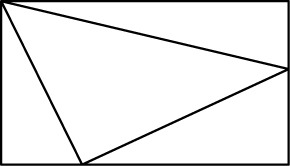 A.150B.155C.175D.180政道答案：B 题目解析第一步，本题考查几何问题，属于平面几何类。
第二步，假设每人平均吃1个单位面积的蛋糕，则长方形的面积为350。赋值长为35，则宽为10。设右上角三角形右侧边为m，则面积为35×m/2=70，解得m=4；则右下角三角形的右侧边为10-4=6。设左下角三角形下底边为n，则面积为10×n/2=50，解得n=10；则右下角三角形的下底边为35-10=25。那么右下角三角形面积为25×6/2=75。最中间三角形的面积为350-70-50-75=155，可供155人享用。
因此，本题选择B选项。9、某市举行庆典活动，将依次升空105架无人机，升空方式如下：每架无人机间距均相等，第一次升空n架，第二次升空n-1架，以此类推，最终在夜空中组成一个近似等边三角形背景的灯光秀，那么第10次升空的无人机数量是：A.3架B.5架C.8架D.10架政道答案：B题目解析第一步，本题考查数列问题，属于等差数列。
第二步，题目的模型可理解为第一次上升无人机为等边三角形的底边，第二次是在底边之上的边，最后一次是1，每次的边长是等差数列，最上边为1，最下边是n，排在一起形成一个等边三角形。那么这个三角形的无人机总数为，即n（n+1）=210，可代入数据验证，容易发现n=14。那么第一次为14，第二次为13，……第十次代入通项公式为14-（10-1）×1=5。
因此，本题选择B选项。10、某城市规划馆有一个边长为40米的正三角形数字展厅，展厅中布置有5台投影设备，用于展示城市的过去、现在以及畅想城市的未来。每台投影设备的尺寸忽略不计，则任意两台设备之间的最小距离:A.小于10米B.不超过16米C.不超过20米D.在23~28米之间政道答案：C题目解析第一步，本题考查几何问题。
第二步，根据定理“一个正三角形中任取5点，必有两个点相距不超过边长的一半”，那么布置5台投影仪，任意两台之间的距离不超过40÷2＝20（米）。
因此，选择C选项。11、某镇卫生院50多名医生被平均分配到13个基层诊所参与工作，其中男医生比女医生多4人。工作结束后，25％的男医生和一部分女医生继续到邻镇4个医疗点支援工作，这批人员中任意6人必有男医生，且保证必有一个医疗点的女医生多于1人。那么该卫生院到邻镇支援工作的医生共有：A.12人B.14人C.16人D.18人政道答案：A题目解析第一步，本题考查约数倍数问题。
第二步，50多名医生平均分配到13个诊所，医生数一定是13的倍数，则医生一共有52名；男医生比女医生多4人，男医生为人 ，继续到邻镇支援工作的男医生为28×25%=7人；根据这批人员中任意6人必有男医生，且保证必有一个医疗点的女医生多于1人，则去邻镇支援工作的女医生必为5人；所以医生总数为7+5=12人。
因此，选择A选项。12、用一个根长为20厘米、宽为2厘米、高为1.5厘米的长方体木料，制作一串半径最大的木珠子，不考虑制作过程中的损耗，则这串珠子的数量最多为：A.10个B.13个C.14个D.20个政道答案：C题目解析第一步，本题考查几何问题，立体几何类。
第二步， 如图所示，

由于木料的高度为1.5厘米，所以珠子的直径最大为1.5厘米，而木料的宽度为2厘米，所以珠子可以错落摆放。考虑前两个珠子，连接两个珠子的圆心AB，将AB连线作为斜边，做直角三角形ABC，AB=1.5厘米，BC=0.5厘米，根据勾股定理AB²= AC²+ BC²，解得AC= 厘米。第一个珠子和最后一个珠子的圆心距离木料的两端各0.75厘米，根据线性植树问题公式，棵树=总长÷间隔＋1，所以能加工的珠子数=（20－0.75×2）÷+1≈14个。
因此，选择C选项。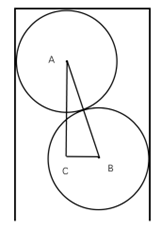 13、三星堆一号祭祀坑出土一枚金杖（如下图所示），全长1.42米，直径2.3厘米，采用的是金皮包卷在圆柱形木头上，出土时，金皮重约500克，已知60克黄金的体积是3.1088立方厘米，则金皮的厚度大约是：（保留小数点后两位）
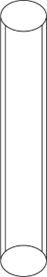 A.0.25mmB.0.51mmC.0.87mmD.1.02mm政道答案：A题目解析第一步，本题考查几何问题，立体几何类。
第二步，设金皮的厚度为x厘米，根据长方体体积公式长×宽×高，则金皮的体积是为142×2.3π×x=，π取3.14，解得x≈0.025厘米，即0.25mm。
因此，选择A选项。14、高家门口摆放一把正四棱锥形（表面为正方形，侧面为四个全等的等腰三角形）的遮阳伞。第一次伞撑到如图所示的位置，伞柄与伞骨成角∠CPQ为30°，继续撑开到图2位置，∠C1P1Q1变为60°，那么第二次伞撑开后形成的四棱锥P1-A1B1C1D1体积是第一次撑开后四棱锥P-ABCD体积的
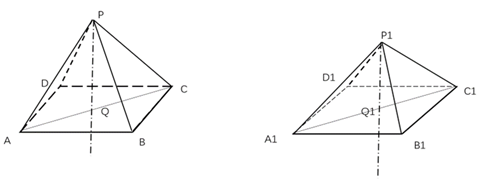         图1                                          图2A.3倍B.倍C.2倍D.3倍政道答案：B题目解析第一步，本题考查几何问题的等比例放缩。
第二步，如图所示：

连接AC和A1C1，因为∠CPQ为30°，我们赋值PC=4cm，那么CQ=2cm，PQ=2cm，则AB=2cm，当∠CPQ为60°时，P1C1=4cm，P1Q1=2cm，C1Q1=2cm，那么B1C1=2cm以V1=1/3×（2）²×2，V2=1/3×（2）²×2，所以V2/V1=
因此，选择B选项。15、A、B两个乡镇分布于山谷两侧,山谷间有一条宽为2km的河道（如下图所示）。当地政府决定在两个乡镇间修建一条跨河公路促进旅游发展。由于架桥费用高昂，所以要求跨河公路中的桥梁路段长度最短。那么根据图中数据，从A镇前往B镇的最短距离为: 
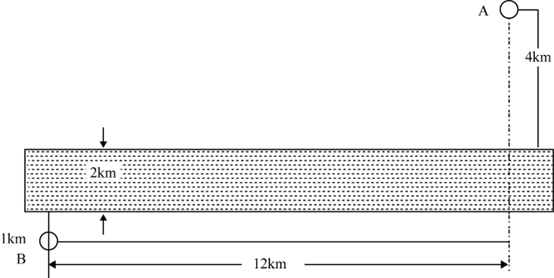 A.17kmB.15kmC.19kmD.20km政道答案：B题目解析第一步，本题考查几何问题的对称问题。
第二步，如图所示：

将小河上移至与A点平，连接A1BC,得到直角△A1BC1，所以A1C=5km，BC=12km，所以A1B=13km，所以从A镇前往B镇的最短距离为13+2=15km。
因此，选择B选项。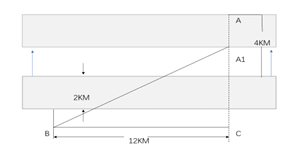 16 、 改革和法治如鸟之两翼、车之两轮。党的十八大以来，全面深化改革的一个鲜明特点，就是把法治贯穿于改革全过程，在法治下推进改革、在改革中完善法治，保证改革和法治相互促进、__________。
填入划横线部分最恰当的一项是：A.交相辉映B.相映成趣C.相得益彰D.相为表里政道答案：C题目解析第一步，分析语境。根据“、”可知，文中所填成语应表达与“相互促进”相近语义，且搭配“法治和改革”。
第二步，辨析选项。A项“交相辉映”指（各种光亮、彩色等）相互映照，与“法治和改革”。搭配不当，排除A项。B项“相映成趣”指互相衬托、映照而显得很有趣；D项“相为表里”指相互间配合为外表和内里，内外互相配合，共为一体。二者均与“互相促进”无法构成并列语义，排除B项和D项。C项“相得益彰”指两者互相配合或映衬，双方的长处和作用更能显示出来，与“相互促进”语义相近，符合文意。
因此，选择C选项。17 、 中华传统节日的文化内涵蕴藏在人与自然、人与他人、人与自身的相处之道中，体现了中华民族的核心价值观念，而________其中的则是对“和”的追求。
填入划横线部分最恰当的一项是：A.分列B.统贯C.包含D.纵横政道答案：B题目解析第一步，分析语境。根据“文化内涵蕴藏在人与万物的相处之道之中”可知，其体现了中华民族的核心价值观念，即“人与自然和谐相处”也就是“和”，因此“和”是中华民族的追求，是一直贯穿在人与万物相处之中的，因此，此空体现贯穿其中的意思。
第二步，辨析选项。A项“分列”按照一项准则分级或分类，尤指以利于制表。不符合文意。B项“统贯”指系统；条贯。表示贯穿其中，一直存在，符合文意。C项“包含”包蕴；含有。不能体现其中过程，不符合文意。D项“纵横”指竖横交错，不符合文意。
因此，选择B项。18 、修炼挨批评这项基本功，要有虚心接受的气度。接受批评，就要拿出虚心以待、胸怀若谷的姿态，砥砺_________、从善如流的自觉。
填入划横线部分最恰当的一项是：A.见贤思齐B.洗心革面C.兼听则明D.闻过则喜政道答案：D题目解析第一步，分析语境。根据“、”可知，文中所填成语要表达与“从善如流”表达意思一致，从善如流指听从好的意见像水往低处流一样自然，形容乐于接受人家的劝告。
第二步，辨析选项。A项“见贤思齐”指指见到有才德的人就想着与他齐平；B项“洗心革面”指清除坏思想，改变旧面貌，比喻彻底改过自新；C项“兼听则明”指听取多方面意见，就能明辨是非，做出正确判断。三者均无法和“从善如流”够成并列语义，不符合文意，排除A项、B项和C项。D项“闻过则喜”指听到别人批评自己的缺点或错误，表示欢迎和高兴；指虚心接受意见，符合文意。
因此，选择D选项。19 、升腾的火箭，________的是一个民族的飞天梦想，镌刻的是一个国家的前行脚步。从“嫦娥奔月”到“祝融驭火”，从“天和筑穹”到“墨子传信”，从“北斗联网”到“天舟穿梭”……中国航天向浩瀚宇宙的每一次进发，振奋的是越来越昂扬的精神和气概，________的是越来越厚重的自信和底气。
依次填入划横线部分最恰当的一项是：A.承载  夯实B.记载  树立C.负载  牢固D.担负  增强政道答案：A题目解析第一步，分析第一空。根据“________一个民族的飞天梦想”可知，横线处需要和“梦想”相搭配。A项“承载”指托着物体承受它的重量，与“梦想”相搭配，符合文意。B项“记载”把发生的事情用文字记下来，不与“梦想”相搭配，排除B项。C项“负载”指负载的货物，不与“梦想”相搭配，排除C项。D项“担负”承当起责任、工作、费用，不与“梦想”相搭配，排除D项。
第二步，验证第二空。“夯实”和后文“自信和底气”搭配得当。
因此，选择A选项。20 、 文化自信是更基础、更广泛、更深厚的自信，是一个国家、一个民族发展中最基本、最深沉、最持久的力量。人类社会与文明的每一次________，无不伴随着文化的历史性进步。纵览历史长河，无论是传统还是现代社会治理结构和治理体系中，文化发展无不________、推动着社会的发展和完善。
依次填入划横线部分最恰当的一项是：A.跨越  滋补B.跃进  滋养C.变迁  滋润D.突破  滋生政道答案：B题目解析第一步，突破口在第二空。根据“顿号”可知，该空与“推动”语义相近。“推动”指使事物前进或发展。A项“滋补”指供给身体需要的养分；补养，一般与“身体”搭配，与“社会的发展和完善”搭配不当，排除。C项“滋润”指使水分多；使不干燥；手里钱财宽裕；不拮据，不能与“推动”对应，与文意不符，排除。D项“滋生”指繁殖；生长；引起，侧重产生，文中并未体现产生，与文意不符，排除。B项“滋养”指供给养分，符合文意。
第二步，带入验证第一空。“跃进”指跳跃着向前进；速度很快地前进。与“进步”对应，符合文意。
因此，选择B选项。21 、 低碳转型是牵涉供应端和消费端全链条的________工程，不仅需要各行各业攻坚克难的决心，也需要我们每个人________的行动。夏天把空调温度调高一些，尽量购买节能型用品，积板参与义务植树活动，每个人都为地球的“凉热”出一份力。只有让低碳成为新风尚、新潮流，才能与技术革新形成合力。
依次填入划横线部分最怡当的一项是：A.核心  事必躬亲B.系统  脚踏实地C.特殊  持之以恒D.浩大  厚积薄发政道答案：B题目解析第一步，分析第一空。根据“低碳转型是牵涉供应端和消费端全链条的________工程”可知，此空应填入名词做搭配，文中表达的意思是低碳转型是有条理性的。A项“核心”指中心，主要部分，常搭配“领导核心、核心小组、核心作用”，与文意不符。B项“系统”同类事物按一定关系组成的整体，符合文意。C项“特殊”事物的性质或情况不同于一般，做形容词，搭配不当。D项“浩大”指气势、规模、数量等盛大。形容事物具有一种硕大的宏观气势，磅礴（气势，规模等等）盛大，巨大，做形容词，搭配不当。
第二步，验证第二空。根据“不仅需要各行各业攻坚克难的决心，也需要我们每个人________的行动”可知，与前文构成递进关系，“脚踏实地”比喻做事踏实认真，实事求是而不浮夸，与前文构成递进关系。
因此，选择B项。22 、奋斗者永远是年轻的。 青春与否，无关乎年龄,而在于心境。用奋斗           时代，用拼搏定义未来，这不仅是年轻人该有的追求，更是每个与时代同行者应有的姿态。奋斗不息，青春不朽。让我们以梦为马，不负韶华，在奋勇博击中放飞青春梦想，在            中激扬青春力量。
依次填入划横线部分最怡当的一项是：A.礼赞  砥砺前行B.拥抱  继往开来C.顺应  一往无前D.讴歌  风雨兼程政道答案：A题目解析第一步，分析第一空。根据“用奋斗_______时代，用拼搏定义未来”，两个相同的句式，语义和感情色彩要一致，“定义”指对事物做出明确价值描述。C选项的“顺应”强调顺着某种趋势去适应，不具有主动性，不符合语境，排除C选项。
第二步，分析第二空。“在奋勇搏击中放飞青春梦想,在________中激扬青春力量”，两个相同的句式，第二个空与“奋勇搏击”的语义和感情色彩要一致，奋勇搏击强调的是鼓足勇气激烈地斗争、激烈地对打，强调的是勇敢的向前来，感情色彩比较浓厚。A选项的“砥砺前行”强调经历磨炼，克服困难，往前进步，与奋勇搏击语义轻重和感情色彩一致，符合语境，故选A。B选项“继往开来”强调继承前人的事业，并为将来开辟道路，没有体现勇敢去做，不符合语境。D选项“风雨兼程”形容在风雨中仍然不停的赶路，有一种不避困难勇往直前的精神。强调的是不惧困难的精神，没有具体体现如何做，且风雨兼程体现的一个过程，与“在......中”不搭配。排除B、D两项
因此，选择A选项。23 、有统计表明，由听力障碍者组成的家庭中，约90%育有听力正常子女。他们因出生于听障家庭,常常处在听障、健听两个世界的边缘地带。他们可能既无法真正________听障者世界，也不被听人世界完全________。他们面临普通人无法想象的挫折和压力,比如语言________迟缓、人际沟通障碍等，社会应给予他们更多的关注。
依次填入划横线部分最恰当的一项是：A.融入  接纳  习得B.汇入  接受  发展C.进入  纳入  获取D.深入  接收  运用政道答案：A题目解析第一步，突破口在第三空。根据顿号可知，该空应与“人际沟通”并列，且与“语言”“迟缓”搭配，且“他们”应与“听力障碍”相关，因此该空应表达语言接收的意思。A项“习得”指学习和掌握，因学习、练习而掌握；C项“获取”值获得；猎取。两者均符合文意。B项“发展”指①事物从小到大、从简单到复杂、从低级到高级的变化②扩大（组织、规模等）；D项“运用”指根据事物的特性加以利用。两者均不符合文意，排除B项和D项。
第二步，分析第一空。根据“边缘地带”可知，该空想表达融合之意。A项“融入”指融合；混入、混合，符合文意。C项“进入”指到某一范围、时期或达到某种阶段，侧重达到，不能体现融合，与文意不符，排除。
第三步，带入验证第二空。A项“接纳”指接受容纳；采纳，符合文意。
因此，选择A选项。24 、宋代的“琼林宴”，是专为新科进士们举办的宴会，它从唐代“闻喜宴”________而来。与“闻喜宴”不同的是，“琼林宴”的________更高，是皇帝亲自参与的“国宴”，因赐宴在著名的“琼林苑”而得名。明清时期，多将“琼林宴”称之为“恩荣宴”，其仪式内容基本不变，“琼林宴”的形式得以________下来。
依次填入划横线部分最恰当的一项是：A.转变  标准  流行B.发展  格局  延续C.演变  规格  传承D.演化  条件  稳定政道答案：C题目解析第一步，分析第一空。根据“宋代的“琼林宴”，是专为新科进士们举办的宴会，它从唐代“闻喜宴”________而来”可知，文中要表达的意思是为新科进士举办的宴会的一个发展过程。A项“转变”指从一种形式、状态或特点变为另一种形式、状态或特点，没有渐进性，不符合文意，排除A项。B项“发展”指发展是事物从出生开始的一个进步变化的过程，是事物的不断更新，是指一种连续不断的变化过程，这其中既有量的变化，又有质的变化，符合文意。C项“演变”指事物在时间推移的过程中所产生的变化，符合文意。D项“演化”指生态的群落或自然群落的逐渐进化，不符合文意，排除D项。
第二步，分析第二空。根据“‘琼林宴’的________更高，是皇帝亲自参与的国宴”可知，文中要表达的意思是琼林宴的规格等级更高，皇帝参与的国宴。B项“格局”指结构和式样或人的认知程度，不符合文意，排除B项。C项“规格”泛指规定的标准、要求或条件，常搭配宴会，符合文意。
第二步，验证第三空。仪式内容不变，形式得以传承下来，符合文意。
因此，选择C选项。25 、衡量民众美好生活需要的满足状况,获得感无疑是一个重要的社会心态________。而获得感的________，需要个体的持续努力,也需要政府和社会的赋能。共同富裕、教育减负、生育友好等国家战略和政策，都是有效的赋能方式,既可以直接________社会成员的负担,也有助于培养更加朝气蓬勃的社会生态,进而从体制机制上保障获得感的可持续性。
填入横线处的词语最恰当的一项是：A.标志  获取  减少B.标准  增强  释放C.指标  提升  减轻D.准绳  巩固  降低政道答案：C题目解析第一步，分析第一空。根据“衡量民众美好生活需要的满足状况,获得感无疑是一个重要的社会心态________”可知，文中要表达的意思是获得感是去衡量社会心态的一个方式。A项“标志”指表明特征的记号，与“衡量”不搭配，不符合文意，排除A项。B项“标准”指衡量事物的准则，符合文意。C项“指标”指预期中打算达到的指数、规格、标准，多与“衡量”相搭配，符合文意。D项“准绳”指比喻衡量事物正确与否的标准或原则，与“衡量”不搭配，不符合文意，排除D项。
第二步，分析第二空。根据“获得感的________，需要个体的持续努力,也需要政府和社会的赋能”可知，文中要表达的意思是社会需要获得或增加获得感。B项“增强”指增进、强化，往往与能力、体质、抵抗力、素质等词语搭配，不能搭配“获得感”，不符合文意，排除B项。C项“提升”指提高，使位置、程度、水平、数量、质量等方面比原来高，符合文意。
第二步，验证第三空。“减轻”常搭配“负担”，符合文意。因此，选择C选项。
26 、实现技术要素高效配置是高标准市场体系建设的战略使命。技术要素市场化改革为建设高标准市场体系带来内生动力。发展完善技术要素市场，对现有市场体系提出了更高要求，例如需要更加健全的产权保护制度，更加公平的市场竞争环境，更为成熟的劳动力、资本要素市场以及更加包容的市场监管。此外，由于市场管理与创新管理的部门分割，技术要素市场化改革必然要求高标准市场体系建设要着力解决深层次的体制机制障碍、更加有效地统筹市场体系与创新体系的关系、协调科技与经济社会发展的关系。
这段文字的中心观点在于说明：A.科技与经济社会发展的关系B.技术要素与高标准市场体系的关系C.高标准市场体系与创新体系的关系D.技术要素对市场体系提出了更高要求政道答案：B题目解析第一步，分析文段。文段首句提出观点“实现技术要素高效配置是高标准市场体系建设的战略使命”，点出技术要素和高标准市场体系之间的密切关系。然后通过两方面进行论述。一方面提到技术要素对建设高标准市场体系提出了更高的要求，并举例论证。“此外”后并列另一方面，技术要素改革需要高标准市场体系着力解决深层次制度障碍，以及处理好市场体系与创新、科技与经济社会发展的关系。整个文段是“总-分”结构，主旨句为第一句。
第二步，对比选项。B项是主旨的同义替换。
因此，选择B选项。27 、人脸识别的相关应用需要公民肖像做支撑，因此，肖像权是人脸识别过程中最有可能受到侵害的权利。在人们看来，人脸识别当然是识别人脸。但实际上，人脸识别图像上显示的是人脸，不过后台能够看见的画面已不局限在人脸范围，这样的人脸识别采集图像，的确有“说话不算数”之嫌。进一步说来，如此人脸识别的App在法律上也涉嫌越权或者侵权。人脸识别只能采集公民主动提供人脸的图像信息，一旦采集范围扩大，将人脸周围的图像、公民所处的环境、正在从事的行为等信息进行采集，将侵犯公民不愿暴露的隐私。
下列选项与文段意思不符的是：A.扩大人脸识别采集范围有可能侵害公民隐私权B.摄像头采集人脸周围的图像扩大了采集的范围C.公民应主动提供人脸的图像信息并享有知情权D.公民肖像权在人脸识别过程中最有可能受侵害政道答案：C题目解析第一步，分析文段，将选项与原文一一对应。
第二步，辨析选项。A项符合原文，对应“一旦采集范围扩大，将人脸周围的图像……将侵犯公民不愿暴露的隐私”。B项符合原文，对应“但实际上，人脸识别图像上显示的是人脸，不过后台……不局限在人脸范围”。C项与原文不符，“应主动提供人脸图像”“享有知情权”等信息属于无中生有。D项符合原文，对应“人脸识别的相关应用……肖像权是人脸识别过程中最有可能受到侵害的权利”。
因此，选择C选项。28 、人们一般都喜欢追逐日出或日落景观，但绝大部分人可能没意识到，其实在太阳在相反一侧的天空，也隐藏看鲜为人知的景观，比如说人们能看到的两种大尺度影子景观——“山影”和”地影。日出或日落后，在太阳照射下，高大山峰投射出巨大阴影。此时站在该山峰的观察者观察这个阴影。阴影看来像金字塔，这就是山影，除了登山家或摄影师，几乎很少有人注意到山影和地形，并将它们作为一种景观来欣赏。
对这段文字理解正确的是:A.大多数人不喜欢欣赏“山影”“地影”景观B.人们不把“山影”“地影”作为景观来欣赏C.“山影”和“地影”是鲜为人知的山上景观D.只有极少数人能发现和欣赏“山影”和“地影”政道答案：D题目解析第一步，分析文段，将选项与原文一一对应。
第二步，辨析选项。A项强调“不喜欢”文段未有态度表述，属于无中生有；B项文段表述为“几乎很少有人”，而选项是“人们不把”，选项把较少量偷换为完全量；C项文中未提到“山上景观”属于无中生有；D项符合原文，对应“除了登山家或摄影师，几乎很少有人注意到山影和地形，并将它们作为一种景观来欣赏。
因此，选择D选项。29 、长棘海星，这种像仙人球一般长满尖刺的生物，是珊瑚礁生态系统的主要捕食者。成年长棘海星的身体直径可以达到35厘米，有记录的最大个体甚至能超过75厘米。长棘海星以各类珊瑚，尤其是造礁珊瑚为食，被啃食的珊瑚只会留下白森森的外骨骼。如同肆虐于草原和农田的蝗灾一样，在全球范围内长棘海星会出现不规律的种群暴发，对珊瑚礁生态系统造成严重影响。
这段文字没有提及长棘海星的：A.外形特征B.捕食对象C.种群密度D.破坏作用政道答案：C题目解析第一步，分析文段，将选项与原文一一对应。
第二步，辨析选项。A项对应“长棘海星,这种像仙人球一般长满尖刺的生物,是珊瑚礁生态系统的主要捕食者。成年长棘海星的身体直径可以达到35厘米，有记录的最大个体甚至能超过75厘米”。B项对应“长棘海星以各类珊瑚,尤其是造礁珊瑚为食，被啃食的珊瑚只会留下白森森的外骨骼”。C项“种群密度”文段没有提及，属于无中生有。D项对应“如同肆虐于草原和农田的蝗灾一样,在全球范围内长棘海星会出现不规律的种群暴发,对珊瑚礁生态系统造成严重影响。
因此，选择C选项。30 、我国宏观调控体系伴随社会主义市场经济体制改革的全面深化不断创新、完善。随着大数据、云计算、人工智能、区块链等加速创新，数字技术日益融入经济社会发展各领域全过程。数字技术不仅是数字经济发展的支撑，而且是辅助经济治理的基础。宏观经济是一个不可中断的连续进程，作为关键生产要素的数据也是动态的、系统化的，以不间断的“流”的形式存在。发挥数字技术在宏观经济治理中的作用，是创新和完善调控的重要任务，是提高调控前瞻性、针对性、有效性的重要条件。
这段文字是一篇文章的引言，接下去作者最可能讲述的是：A.如何运用数字技术创新完善宏观调控B.如何完善宏观经济治理推动社会发展C.如何深度挖掘宏观经济数据资源D.如何让数字文明助力新发展格局政道答案：A题目解析第一步，快速浏览文段，重点分析尾句，判别文段话题落脚点。文段先铺垫背景内容，然后引出了文段的核心话题“数字技术”，并在最后分析了“数字技术”对于宏观调控的重要意义。文段话题落在尾句上，接下来应围绕“数字技术如何在宏观调控中发挥作用”这一内容进行论述。
第二步，对比选项。A项与尾句逻辑连贯，话题一致。
因此，选择A选项。31 、①我国现存辽塔约有90座，其中辽宁省内就有约40座
②辽宁辽塔的“辽”字，既有空间上的地理分布，又有时间上的历史积淀
③辽代古塔简称辽塔，以独特的风格造型和精美的建造艺术在中华古塔中独树一帜
④一座座矗立在辽宁省内的辽塔，历经千年，记录着佛教在东北地区的传播流变，也成为我们窥探大辽王朝兴衰的一扇窗
⑤契丹民族兴起于辽河河畔，辽宁省名源于辽河
将以上5个句子重新排列，语序正确的是：A.③①⑤②④B.③⑤①②④C.②③①④⑤D.①③②⑤④政道答案：A题目解析第一步，对比选项，确定首句。③通过“辽代古塔简称辽塔……”，属于概念表述的句子，也可以说③是引出话题的句子。①是讲述目前我国辽塔的现存数量，②是讲述辽塔的“辽”字承载的意义，这两个句子都是围绕“辽塔”这个话题具体展开表述的句子，按照提出话题——展开话题的顺序，③在①前，③在②前，排除C项和D项。
第二步，对比A项和B项。①指出“其中辽宁省内就有约40座”，⑤讲述“契丹民族兴起于辽河河畔”是在围绕辽宁这个地方为什么有这么多的辽塔，所以①在⑤前，排除B项。
因此，选择A选项。32 、热水和冷水混在一起会变成温水。但是，温水不会自发分成热水和冷水。热量只能从热的物体向冷的物体单向传递，这一原理称为“热力学第二定律”。如果用分子这一微观视角看这一定律，物质的温度取决于其中沿着随机方向运动的分子的速度。分子运动速度快就会变热，速度慢就会变冷。但是数量庞大的分子运动时，各个分子的运动速度不是固定的。说到底，温度只不过是以不同速度运动的分子的平均速度罢了。因此，如果能够从以各种速度运动的分子中，只筛选出运动速度快的分子，从理论上说，就应该能________。
填入划横线处最恰当的句子是：A.从温水中单独提取出热水B.从温水中自发分出冷热水C.不使用能量就把冷水烧开D.不通过传递就把热水变温政道答案：A题目解析第一步，分析横线的上文语境。横线位于文段段尾，填入的句子起到总结全文的作用。文段介绍了“热力学第二定律”。通过“说到底”可知，后面为总结内容。“因此”后，说到“如果能够从以各种速度运动的分子中，只筛选出运动速度快的分子”，“运动快的分子”对应的是热水，也就是，从温水中提取出热水。
第二步，对比选项。A项表述对应前文内容。
因此，选择A选项。33 、恐龙胚胎化石“英良贝贝”，是迄今为止发现的最完整的恐龙胚胎。该胚胎被认为属于一种非鸟类兽脚类恐龙——窃蛋龙。胚胎以一种奇怪的姿势蜷缩在蛋壳内。此姿势从未在恐龙胚胎中发现，反倒是现代鸟类胚胎的常见姿势。现代鸟类的胚胎会在孵化后期经历预折叠、折叠、后折叠3个阶段，而“英良贝贝”的姿势相当于处在“预折叠”阶段。研究人员推断，这种先前被认为是鸟类特有的预孵化行为，可能起源于几千万年甚至上亿年前的兽脚类恐龙。
这段文字意在强调：A.“英良贝贝”的胚胎姿势在已知的恐龙胚胎中是独一无二的B.现代鸟类的许多特征最初是从兽脚类恐龙祖先身上演化来的C.孵蛋姿势同现代鸟类相似，证明恐龙存在孵化抚育后代行为D.姿势奇特的胚胎为恐龙与现代鸟类之间的联结提供了新线索政道答案：D题目解析第一步，分析文段。文段首先介绍了发现的最完整胚胎化石“英良贝贝”，接着介绍该胚胎姿势从未在恐龙胚胎内发现，反而是像现代鸟类胚胎姿，并具体介绍了现代鸟类胚胎的三阶段姿势。尾句通过“研究人员”推断，引出结论句，即鸟类起源很可能与兽脚类恐龙有关。文段为分—总结构。
第二步，对比选项。D项是对文段主旨句的同义替换，符合作者意图。
因此，选择D选项。34 、乾隆款绛州澄泥砚的设计非常单一，没有任何一方向新式的琢砚风格靠拢，其仿造的主要是文化昌隆的汉、唐、宋泥质砚的标准款式。而同期乾隆朝内务府制造的大量松花砚则几乎抛弃了这种仿古砚式，极尽所能地去追求甚至创造潮流——高浮雕与浅浮雕配合营造表面，器座堆叠，砚盒设计精巧。如果说，乾隆朝宫作松花砚体现的是清宫在艺术审美领域的无往不胜，那么仿古绛州澄泥砚则意在强调它在技术领域的无所不能。
下列说法正确的是：A.乾隆朝制造仿古砚的成就远远超出实用和观赏的目的B.松花砚代表的新式琢砚风格是乾隆朝造砚的主要潮流C.乾隆朝的澄泥砚旨在展示当时还原古砚制作的高超技艺D.乾隆朝宫作砚以追求艺术创造的美感或技术极致而著称政道答案：C题目解析第一步，分析文段，将选项与原文一一对应。
第二步，辨析选项。A项表达的“仿古砚的成就”在原文中找不到对应信息，属于无中生有。B项表达的“松花砚代表的新式琢砚风格是乾隆朝造砚的主要潮流”在原文中找不到对应信息，属于无中生有。C项符合原文，对应“那么仿古绛州澄泥砚则意在强调它在技术领域的无所不能”。D项与原文不符，文中所说的宫作砚体现的是清宫在艺术审美领域的无往不胜，技术极致对应的是绛州澄泥砚的特点。
因此，选择C选项。35 、南极动物的食物链极有特色,有人这样形容:在南极生活的动物从食物链上划分只有三个可能：它是磷虾，它吃磷虾或它捕食吃磷虾的动物。这个说法简单清晰地揭示了南极磷虾在南极生物圈承担的关键角色——这里几乎所有的动物都直接或间接地依赖磷虾生存。有些动物的食谱只有磷虾，没有其他替代品，而且它们生长繁殖、捕猎与迁移的时间和地点均与磷虾的生长状态相耦合。
由上述材料无法推出：A.南极磷虾是南极生物链中至关重要的一个环节B.大多南极动物进化出以磷虾为中心的生存方式C.部分南极动物的繁殖期与磷虾的丰产期相一致D.企鹅数量的下降主要由于磷虾数量的减少所致政道答案：D题目解析第一步，分析文段，将选项与文段一一对应。
第二步，辨析选项。A项对应“这个说法简单清晰地揭示了南极磷虾在南极生物圈承担的关键角色”，可以推出，排除A项。B项对应“这里几乎所有的动物都直接或间接地依赖磷虾生存”，可以推出，排除B项。C项对应“有些动物的食谱只有磷虾，没有其他替代品，而且它们生长繁殖、捕猎与迁移的时间和地点均与磷虾的生长状态相耦合”，可以推出，排除C项。D项“企鹅数量”无中生有，无法从原文推出。
因此，选择D选项。36 、叙事医学是一种具有叙事能力的医学实践，而叙事能力是指能够吸收、解释并被疾病的故事所感动的能力。这种能力有助于临床医生在医疗活动中提升对患者的共情能力、职业精神、亲和力和自我行为的反思。叙事医学要求医生在临床决策过程中倾听病人的叙事，关注家属等社会关系人的叙事。这样，医生才可以获取更多有助于临床决策的信息，才能作出正确的疾病诊断，提出最适合病人的决策建议最后和患方共同作出首先保障病人利益、又能平衡各方权益的诊疗选择。
这段文字意在说明：A.叙事医学有助于医患共同决策B.叙事医学可化解当下医疗分歧C.叙事医学可避免技术至上误区D.叙事医学有利于当前医学实践政道答案：A题目解析第一步，分析文段。文段首句引入“叙事医学”与“叙事能力”的话题，随后通过对这种能力的介绍，引出文段主旨句“叙事医学要求医生在临床决策过程中倾听病人的叙事，关注家属等社会关系人的叙事”，最后通过“才……才……”引导的句子对主旨句进行解释说明。文段行文脉络为“分-总-分”结构。
第二步，辨析选项。A项是对文段主旨句的同意替换。B项“医疗分歧”无中生有。C项“技术至上”无中生有。D项“医学实践”是叙事医学本身的定义。
因此，选择A选项。37 、制造与服务融合是智能制造的重要内容之一，服务要素渗透到制造各个环节中形成了生产性服务与制造服务化。本文从工业互联网的商业视角、使用视角、功能视角、实现视角建立了制造与服务融合中虚拟逻辑与实体活动交互的技术体系，有针对性提出了生态位驱动、供应链驱动、大数据驱动、物联网驱动的制造与服务融合方法。本文构建的制造与服务融合技术体系，深化了工业互联网在制造业与服务业中的应用，为数字经济中制造服务产业的技术创新奠定了基础。
如果这是一篇论文的摘要，那么这简论文的标题最有可能是：A.数字经济中制造与服务融合的协同机制B.四轮驱动下的制造与服务融合技术体系C.工业互联网在智能制造中的体系化应用D.基于工业互联网的制造与服务融合技术政道答案：D题目解析第一步，分析文段。文段内容为论文摘要，首句引出了制造与服务融合这一核心话题。第二句强调则从工业互联网的各个角度建立了制造与服务融合中虚拟逻辑与实体活动交互的技术体系，针对性地提出了四轮驱动的制造与服务融合的方法。最后一句话重点强调构建的制造与服务融合技术体系的积极意义。因此，结合对论文摘要部分的分析可知，论文的主要内容应为基于工业互联网的各个角度构建的制造与服务融合技术体系。
第二步，对比选项。D项是对文段主要内容的归纳概括，适合做文段标题。A项提及的数字经济、B项提及的四轮驱动皆为文段提及的部分内容，且皆未提及工业互联网这一话题。C项只提及了工业互联网在智能制造中的体系化应用，未提及制造与服务融合这一核心话题。
因此，选择D选项。38 、我国全年降水量、河川径流量60％~80％集中在汛期；同时，降水和径流探年际变化显著，最大和最小年降水量南方地区相差2~4倍，北方地区相差3~6倍，径流量最大和最小年份相10~15倍。天然来水过程与需水过程不匹配，很多地区出现旱涝急转。水资源开发利用难度加大。随着城镇化水平不断提升。人口和经济要素进一步向城市集聚，20世纪80年代初，全国人口城镇化率仅30%，2020年已达63.8%。城市群尤其中心城市水资源保障问题将日益突出。
这段文字意在说明：A.我国降水和河川径流年际变化较大B.我国大部分地区水资源年内分配不均C.我国北方地区水资源衰态势可能会进一步持续D.我国水资源分布失衡、供需矛盾突出，与自然和人为因素有关政道答案：D题目解析第一步，分析文段。前两句话通过并列关系介绍了我国全年降水量和径流量的自然规律，从而引出水资源开发利用难度大，来水过程与需水过程不匹配的问题。第三句，随着城镇化水平不断提升，人口和经济要素向城市聚集，引出城市水资源保障问题。前后两部分是“分-分”结构，从两方面讲了水资源矛盾的两个形成因素。根据意图题的答题思路分析选项是否有解决问题的合理对策。
第二步，对比选项。A项是对前半部分的现象概括，并非作者意图。B项表述片面，只叙述了文段前部分的降水规律。C项是对前一部分内容的过度引申。D项概括全面，两个因素概括全面，问题描述直接，当选。
因此，选择D选项。39 、在高空气球技术取得进展的同时，航空和航天技术也迎来了飞速发展时期。在大气层内，飞机是更便捷的飞行工具，而对于那些需要在大气层之上进行的科学研究，卫星提供了更加理想的环境。然而，高空气球这种历久弥新的工具却没有走出人们的视野，目前仍然是重要的科学研究工具。
这段文字的核心观点是：A.高空气球在科学研究中有独特优势B.高空气球比飞机和卫星更重要C.古老的高空气球仍在不断发展D.高空气球可用作科学观测平台政道答案；A题目解析第一步，分析文段。文段第一句话指出高空气球技术取得进展的同时，航空航天技术也在快速发展。第二句话则强调在大气层内，飞机是更便捷的工具；而在大气层之上卫星提供了更理想的环境。最后一句话，通过转折关联词“然而”重点强调，高空气球目前仍是重要的科学研究工具。因此，文段为“分—总”结构，主旨句即为最后一句话。
第二步，对比选项。A项是对主旨句的同义替换。
因此，选择A选项。40 、目前，水和肥料都没有在农业中得到最佳使用，传统的植物栽培方法，使大部分水和化学物质，穿过土壤“溜过”根部，与地下水混合。为此，全球农业科技工作者都在寻找可以解决问题的新材料。某大学科研人员开发出一种聚合物水凝胶，该凝胶可作为土壤的“智能”添加剂，有助于避免土壤污染，显著减少用水量并改善植物对肥料的吸收。该研究员说，新研发的水凝胶能够在下雨或灌溉时储存大量水分，然后随着土壤变干缓慢释放。同时，这种水凝胶完全可以生物降解，也就是说，经过一段时间后，它们会“溶解”在土壤中，毫无踪迹。
这段文字意在说明：A.根部肥料往往远离根部未发挥其肥料作用B.聚合物水凝胶可减少土地用水并避免污染C.大量使用化学肥料使土壤状况被破坏D.新研发的水凝胶在土壤中可完全降解政道答案：B题目解析第一步，分析文段。文段通过背景铺垫先介绍了传统的植物栽培方法使得水和化学物质没有被植物根部很好利用的问题。紧接着通过“为此”给出对策，即农业科技工作者寻找到了解决问题的新材料聚合物水凝胶。然后借助研究员的话具体介绍了聚合物水凝胶的两方面优势，一方面是能够储存水分减少用水量，另一方面是生物降解避免土壤污染。文段为“分—总—分”结构，中间解决问题的对策为文段重点。
第二步，对比选项。B项为对策的概括归纳项，符合文段意图。
因此，选择B选项。41、中国共产党十九届六中全会决定，党的二十大将于2022年下半年在北京召开。下列有关党的二十大的说法正确的有几项：
①党的二十大，是我们党进入全面建设社会主义现代化国家、向第二个百年奋斗目标进军新征程的重要时刻召开的一次十分重要的代表大会
②代表产生程序的5个主要环节是：推荐提名、组织考察、确定代表候选人初步人选、确定代表候选人预备人选、会议选举
③党的二十大代表的选举要严格资格条件，坚持把政治标准放在首位
④党的二十大代表名额共2300名，与十九大时相同A.1项B.2项C.3项D.4项政道答案：D题目解析第一步，本题考查时政。
第二步，①项：中国共产党第十九届中央委员会第六次全体会议认为，党的二十大是我们党进入全面建设社会主义现代化国家、向第二个百年奋斗目标进军新征程的重要时刻召开的一次十分重要的代表大会，是党和国家政治生活中的一件大事。①项正确。
②项：2021年11月18日报道，中共中央印发了《关于党的二十大代表选举工作的通知》，对二十大代表选举工作作出全面部署。《通知》规定，二十大代表的产生，要坚持和加强党的全面领导，充分发扬党内民主，采取自下而上、上下结合、反复酝酿、逐级遴选的办法进行，并明确了代表产生程序的5个主要环节，具体是：1.推荐提名。2.组织考察。3.确定代表候选人初步人选。4.确定代表候选人预备人选。5.会议选举。②项正确。
③项：根据习近平总书记重要指示精神和《关于党的二十大代表选举工作的通知》要求，选举单位严把人选政治关，坚持把政治标准放在首位，突出考察人选的理想信念、政治品格和道德修养，着重了解人选政治判断力、政治领悟力、政治执行力，增强“四个意识”、坚定“四个自信”、做到“两个维护”等方面的表现情况，防止把政治上的两面人选进来。③项正确。
④项：党中央明确，二十大代表名额共2300名，与十九大时相同。二十大代表名额的分配，主要根据党组织数量和党员人数确定，同时考虑前几次党的全国代表大会代表名额等因素。按照这一分配办法，各选举单位的代表名额，与十九大时基本相同。④项正确。
故4项均正确。
因此，选择D选项。42、 2022年5月10日，习近平总书记在庆祝中国共产主义青年团成立100周年大会上发表重要讲话，激励广大青年团员在实现中华民族伟大复兴中国梦的新征程上奋勇前进。下列有关中国共产主义青年团表述不正确的是:A.团的地方组织和基层组织同时受同级党委和团的上级组织领导B.中国共产主义青年团受中国共产党的委托领导中国少年先锋队的工作C.团旗上环绕黄色五角星周围的黄色圆圈，象征中国青年一代紧密团结在中国共产党周围D.团员在加入共产党后或年满二十八周岁、没有在团内担任职务的情况下，不再保留团籍政道答案：D题目解析第一步，本题考查政治知识并选错误项。
第二步，《中国共产主义青年团章程》第1条第3款规定，团员加入共产党以后仍保留团籍，年满二十八周岁，没有在团内担任职务，不再保留团籍。D项表述意思是团员加入共产党后不再保留团籍是错误的，符合题意。
因此，选择D选项。拓展A项：《中国共产主义青年团章程》总则中规定，中国共产主义青年团中央委员会受中国共产党中央委员会领导，团的地方组织和基层组织受同级党的委员会领导，同时受团的上级组织领导。A项说法正确，不符合题意。
B项：《中国共产主义青年团章程》总则中规定，中国共产主义青年团受中国共产党的委托领导中国少年先锋队的工作。中国共产主义青年团是中华全国青年联合会的核心团体会员，发挥主导作用。中国共产主义青年团在中国共产党的领导下，指导中华全国学生联合会开展工作。B项说法正确，不符合题意。
C项：《中国共产主义青年团章程》第37条，中国共产主义青年团团旗旗面为红色，象征革命胜利；左上角缀黄色五角星，周围环绕黄色圆圈，象征中国青年一代紧密团结在中国共产党周围。C项说法正确，不符合题意。43、习近平总书记以统揽全局的战略思维和宽广的世界眼光深刻把握国家安全问题，提出了总体国家安全观。下列相关表述正确的有几项：
①总体国家安全观是我党历史上第一个被确立为国家安全工作指导思想的重大战略思想
②《中华人民共和国国家安全法》规定，每年5月15日为全民国家安全教育日
③总体国家安全观主要聚焦于如何解决好大国发展进程中面临的共性安全问题
④国家安全机关举报受理电话为12339A.1项B.2项C.3项D.4项政道答案：B题目解析第一步，本题考查时政。
第二步，①项：总体国家安全观是我们党历史上第一个被确立为国家安全工作指导思想的重大战略思想，体现了我们党奋力开创国家安全工作新局面的战略智慧和使命担当，具有重大意义。它科学回答了维护和塑造中国特色国家安全所面临的一系列重大问题，从国家安全的角度进一步深化了我们党对执政规律的认识，为谋划做好新时代国家安全工作提供了根本遵循。可知，①项正确。
②项：全民国家安全教育日是为了增强全民国家安全意识，维护国家安全而设立的节日。2015年7月1日，全国人大常委会通过的《中华人民共和国国家安全法》第十四条规定，每年4月15日为全民国家安全教育日。而不是5月15日。可知，②项错误。
③项：总体国家安全观从坚持和发展中国特色社会主义的战略高度，系统回答了中国特色社会主义进入新时代，如何既解决好大国发展进程中面临的共性安全问题，同时又处理好中华民族伟大复兴关键阶段面临的特殊安全问题这个重大时代课题，是一个系统完整的科学理论体系，内涵丰富、博大精深，涉及治党治国治军等各个方面，标志着我们党对国家安全基本规律的认识达到了新高度。而不是只有如何解决好大国发展进程中面临的共性安全问题。可知，③项错误。
④项：12339是国家安全机关受理公民和组织举报电话。这条热线是由国家安全部设立的，为了方便公民和组织向国家安全机关举报间谍行为或线索。发现间谍行为可以拨打12339举报。可知，④项正确。
可知有2项正确。B项正确。
因此，选择B选项。拓展2014年4月15日上午，中共中央总书记、国家主席、中央军委主席、中央国家安全委员会主席习近平在主持召开中央国家安全委员会第一次会议时提出，坚持总体国家安全观，走出一条中国特色国家安全道路。首次提出总体国家安全观，并首次系统提出“11种安全”。这十一个方面的安全分别是指政治安全、国土安全、军事安全、经济安全、文化安全、社会安全、科技安全、信息安全、生态安全、资源安全、核安全。至此，新时代国家安全体系总体国家安全观新增了海外利益安全、生物安全、太空安全、极地安全、深海安全5个方面，形成了“16种安全”于一体的国家安全体系。44、2022年3月，习近平总书记在看望参加政协会议的社会福利和社会保障界委员时强调，要在推动社会保障事业高质量发展上持续用力，织密社会保障安全圈，为人民生活安康托底。下列做法有助于推动社会保障事业高质量发展的有几项∶
①加大对因疫因灾遇困群众的临时救助力度
②保障流浪乞讨人员人身安全和基本生活，关心关爱精神障碍人员
③健全灵活就业人员社保制度，扩大失业、工伤、生育保险的覆盖面
④健全社会保障基金监管体系，严厉打击欺诈骗保、套保和挪用贪占各类社会保障资金的违法行为A.1项B.2项C.3项D.4项政道答案：D题目解析第一步，本题考查时政。
第二步，①②项：习近平总书记强调，民生无小事，枝叶总关情。要加大对因疫因灾遇困群众的临时救助力度，做好残疾人康复、教育、就业等工作，保障流浪乞讨人员人身安全和基本生活，关心关爱精神障碍人员，坚决杜绝欺凌虐待妇女儿童、老年人、残疾人等违法行为。与①②项表述一致。
③项：习近平总书记指出，要健全灵活就业人员社保制度，扩大失业、工伤、生育保险的覆盖面，实现制度安排更加公平，覆盖范围更加广泛，为人民生活安康托底。与③项表述一致。
④项：习近平总书记指出，要健全社会保障基金监管体系，严厉打击欺诈骗保、套保和挪用贪占各类社会保障资金的违法行为，守护好人民群众的每一分“养老钱”“保命钱”。与④项表述一致。
故4项均正确。
因此，选择D选项。45、习近平总书记强调，必须深化对新的时代条件下我国各类资本及其作用的认识，规范和引导资本健康发展，发挥其作为重要生产要素的积极作用。下列对资本的认识不准确的是：A.在社会主义市场经济体制下，资本是带动各类生产要素集聚配置的重要纽带B.资本具有逐利本性，如不加以规范和约束，就会给经济社会发展带来不可估量的危害C.要加强资本领域反腐败，保持反腐败高压态势，坚决打击以权力为依托的资本逐利行为D.要正确处理资本和利益分配问题，既注重维护按劳分配的主体地位，更注重保障资本参与社会分配获得增殖和发展政道答案：D题目解析第一步，本题考查时政并选错误项。
第二步，中共中央政治局2022年4月29日下午就依法规范和引导我国资本健康发展进行第三十八次集体学习。习近平总书记在主持学习时强调，要正确处理资本和利益分配问题。我国社会主义的国家性质决定了我们必须坚持按劳分配为主体、多种分配方式并存，在社会分配中体现人民至上。要注重经济发展的普惠性和初次分配的公平性，既注重保障资本参与社会分配获得增殖和发展，更注重维护按劳分配的主体地位，坚持发展为了人民、发展依靠人民、发展成果由人民共享，坚定不移走全体人民共同富裕的道路。D项表述不准确，当选。
因此，选择D选项。拓展A项：习近平总书记在主持中共中央政治局第三十八次集体学习时指出，要历史地、发展地、辩证地认识和把握我国社会存在的各类资本及其作用。在社会主义市场经济体制下，资本是带动各类生产要素集聚配置的重要纽带，是促进社会生产力发展的重要力量，要发挥资本促进社会生产力发展的积极作用。A项正确，不符合题意，排除。
B项：习近平总书记在主持中共中央政治局第三十八次集体学习时指出，必须认识到，资本具有逐利本性，如不加以规范和约束，就会给经济社会发展带来不可估量的危害。B项正确，不符合题意，排除。
C项：习近平总书记在主持中共中央政治局第三十八次集体学习时强调，要加强资本领域反腐败，保持反腐败高压态势，坚决打击以权力为依托的资本逐利行为，着力查处资本无序扩张、平台垄断等背后的腐败行为。C项正确，不符合题意，排除。46、 2022年，按照以习近平同志为核心的党中央的部署要求，为稳定宏观经济大盘，稳定上亿市场主体，各部门多措并举优化和落实助企纾困政策，为经济平稳运行提供有力支撑。下列属于“稳主体”对策的是：
①实施大规模留抵退税政策
②对特困行业实行阶段性缓缴养老保险费
③中国人民银行宣布下调金融机构存款准备金率
④设立3岁以下婴幼儿照护个人所得税专项附加扣除
⑤央行、银保监会发布个人首套房商贷利率下限调整A.2项B.3项C.4项D.5项政道答案：C题目解析第一步，本题考查时事政治。
第二步，①项：2022年政府工作报告指出，着力稳市场主体保就业，加大宏观政策实施力度。综合考虑为企业提供现金流支持、促进就业消费投资，大力改进因增值税税制设计类似于先缴后退的留抵退税制度，今年对留抵税额提前实行大规模退税。①属于“稳主体”对策。
②项：国务院总理李克强2022年4月6日主持召开国务院常务会议，决定对特困行业实行阶段性缓缴养老保险费政策，加大失业保险支持稳岗和培训力度。②属于“稳主体”对策。
③项：为支持实体经济发展，促进综合融资成本稳中有降，中国人民银行决定于2022年4月25日下调金融机构存款准备金率0.25个百分点。③属于“稳主体”对策。
⑤项：2022年5月15日，为全面落实房地产长效机制，支持各地从当地实际出发完善房地产政策，支持刚性和改善性住房需求，促进房地产市场平稳健康发展，央行、银保监会发布《关于调整差别化住房信贷政策有关问题的通知》对首套房商贷利率下限进行调整。⑤属于“稳主体”对策。
因此，选择C项。拓展④项：2022年政府工作报告指出，切实保障和改善民生，加强和创新社会治理。完善三孩生育政策配套措施，将3岁以下婴幼儿照护费用纳入个人所得税专项附加扣除，多渠道发展普惠托育服务，减轻家庭生育、养育、教育负担。④属于“保障和改善民生”对策。47、2022年，中央一号文件《中共中央国务院关于做好2022年全面推进乡村振兴重点工作的意见》明确提出“三农”工作的首要任务是“全力抓好粮食生产和重要农产品的供给”。下列选项错误的是:A.大力推进北方设施蔬菜、北菜南运基地建设，提高蔬菜应急保供能力B.坚持中国人的饭碗任何时候都要牢牢端在自己手中，饭碗主要装中国粮C.全面落实粮食安全党政同责，严格粮食安全责任考核，确保粮食播种面积稳定D.坚持和加强党对“三农”工作的全面领导，牢牢守住保障国家粮食安全和不发生规模性返贫两条底线政道答案：A题目解析第一步，本题考查时事热点并选错误项。
第二步，中央一号文件《中共中央国务院关于做好2022年全面推进乡村振兴重点工作的意见》指出，保障“菜篮子”产品供给。稳定大中城市常年菜地保有量，大力推进北方设施蔬菜、南菜北运基地建设，提高蔬菜应急保供能力。A项中“北菜南运”应该是“南菜北运”，说法错误。
因此，选择A选项。拓展BC项：中央一号文件《中共中央国务院关于做好2022年全面推进乡村振兴重点工作的意见》指出，稳定全年粮食播种面积和产量。坚持中国人的饭碗任何时候都要牢牢端在自己手中，饭碗主要装中国粮，全面落实粮食安全党政同责，严格粮食安全责任制考核，确保粮食播种面积稳定、产量保持在1.3万亿斤以上。BC项说法正确但是与题意不符。
D项：中央一号文件《中共中央国务院关于做好2022年全面推进乡村振兴重点工作的意见》指出，坚持和加强党对“三农”工作的全面领导，牢牢守住保障国家粮食安全和不发生规模性返贫两条底线，突出年度性任务、针对性举措、实效性导向，充分发挥农村基层党组织领导作用，扎实有序做好乡村发展、乡村建设、乡村治理重点工作，推动乡村振兴取得新进展、农业农村现代化迈出新步伐。D项说法正确但是与题意不符。48、根据十三届全国人大五次会议审议通过的《政府工作报告》，下列属于2022年我国经济发展主要预期目标的是：
①居民消费价格涨幅3%左右
②实现高水平科技自立自强
③国内生产总值增长6.5%左右
④粮食产量保持在1.3万亿斤以上
⑤坚持政府过紧日子，更好节用裕民
⑥居民收入增长与经济增长基本同步A.①③④B.①④⑥C.②③④D.②⑤⑥政道答案：B题目解析第一步，本题考查时事热点知识。
第二步，《政府工作报告》指出2022年发展主要预期目标是：1.国内生产总值增长5.5%左右，③说法错误。2.城镇新增就业1100万人以上，城镇调查失业率全年控制在5.5%以内。3.居民消费价格涨幅3%左右，①说法正确。4.居民收入增长与经济增长基本同步，⑥说法正确。5.进出口保稳提质，国际收支基本平衡。6.粮食产量保持在1.3万亿斤以上，④说法正确。7.生态环境质量持续改善，主要污染物排放量继续下降。8.能耗强度目标在“十四五”规划期内统筹考核，并留有适当弹性，新增可再生能源和原料用能不纳入能源消费总量控制。因此，①④⑥说法正确，③说法错误，②⑤不属于2022年发展主要预期目标。B项符合题意，当选。
因此，选择B选项。49、某市为保护当地的湿地自然景观，制定颁布了《X市湿地保护办法》，禁止私自采掘、捕捞、打猎等行为。张某闲来无事，前往湿地景区游玩，看到两只受伤野鸭便顺手捡起，准备带回家去。在回家路上，张某携带的野鸭被正在巡逻的警察发现，警察依据《X市湿地保护办法》对其处以1000元罚款。张某不服，欲提起行政诉讼，下列说法错误的是：A.张某可以就罚款决定提起诉讼B.张某认为《X市湿地保护办法》违背上位法规定，可以只就其合法性提起诉讼C.张某可以提供行政行为违法的证据，提供的证据不成立的，不免除公安机关的举证责任D.公安机关对作出的行政行为负有举证责任，应当提供作出该行政行为的证据和所依据的规范性文件政道答案：B题目解析第一步，本题考查行政法并选错误项。
第二步，《行政诉讼法》第13条规定，人民法院不受理公民、法人或者其他组织对下列事项提起的诉讼：
（一）国防、外交等国家行为；
（二）行政法规、规章或者行政机关制定、发布的具有普遍约束力的决定、命令；
（三）行政机关对行政机关工作人员的奖惩、任免等决定；
（四）法律规定由行政机关最终裁决的行政行为。
选项B中“只就《X市湿地保护办法》合法性提起诉讼”属于第二类不受理案件类型。B项与法条不一致，说法错误。
因此，选择B选项。拓展A项：《行政诉讼法》第12条规定，人民法院受理公民、法人或者其他组织提起的下列诉讼：（一）对行政拘留、暂扣或者吊销许可证和执照、责令停产停业、没收违法所得、没收非法财物、罚款、警告等行政处罚不服的。与A项表述一致，A项不选。
C项：《行政诉讼法》第37条规定，原告可以提供证明行政行为违法的证据。原告提供的证据不成立的，不免除被告的举证责任。与C项表述一致，C项不选。
D项：《行政诉讼法》第34条规定，被告对作出的行政行为负有举证责任，应当提供作出该行政行为的证据和所依据的规范性文件。与D项表述一致，D项不选。50、下列关于金融产品的说法正确的是：A.金融产品价格波动是属于信用风险B.在开放基金中风险最低的是混合型基金C.存款保险制度的保障范围不包括银行自营的理财产品D.金融产品的风险由大到小排序：金融债券>股票>储蓄产品政道答案：C题目解析第一步，本题考查经济常识。
第二步，存款保险保障范围不包括银行理财。存款保险制度一种金融保障制度，是指由符合条件的各类存款性金融机构集中起来建立一个保险机构，各存款机构作为投保人按一定存款比例向其缴纳保险费，建立存款保险准备金，当成员机构发生经营危机或面临破产倒闭时，存款保险机构向其提供财务救助或直接向存款人支付部分或全部存款，从而保护存款人利益，维护银行信用，稳定金融秩序的一种制度。可见，银行存款保险制度保险对象是存款人的存款，银行理财不受存款保险保护。C项表述正确。
因此，选择C选项。拓展A项：金融产品价格波动是属于市场风险，而非信用风险。市场风险是由于市场因素（如利率，汇率，股价以及商品价格等）的波动而导致的金融参与者的资产价值变化的风险。信用风险是由于借款人或市场交易对手的违约（无法偿付或者无法按期偿付）而导致损失的可能性。A项错误。
B项：开放式基金在国外又称共同基金，它和封闭式基金共同构成了基金的两种运作方式。而混合型基金的投资风险主要取决于股票与债券配置的比例。一般而言，偏股型基金、灵活配置型基金的风险较高，但预期收益率也较高；偏债型基金的风险较低，预期收益率也较低；股债平衡型基金的风险与收益则较为适中。因此，风险最低的是偏债型基金而非混合型基金。B项错误。
D项：根据发行主体不同，债券可分为国债、金融债券和企业债券。金融债券由银行或其它金融机构发行的债券，称之为金融债券。金融债券发行的目的一般是为了筹集长期资金，其利率也一般要高于同期银行存款利率，而且持券者需要资金时可以随时转让。它的风险低于股票高于储蓄产品，金融产品的风险由大到小排字:股票>金融债券>储蓄产品。D项“金融债券>股票>储蓄产品”排序错误。D项错误。51、 “揭榜挂帅”是通过高额悬赏征集科技创新成果，把需要攻关的科研项目张榜，谁有本事谁就揭榜。这充分体现了国家对改革科研项目管理模式、提高科技创新支撑能力的高度重视。下列说法不准确的是：A.采取“一对一”的揭榜方式B.支持企业牵头组建的创新联合体“揭榜攻关”C.是一种以科研成果来兑现的科研经费投入体制D.“政府搭台、创新唱戏”将各自的资源优势有力整合到一起政道答案：A题目解析第一步，本题考查宏观经济并选错误项。
第二步，从揭榜方式看，主要包括“一对一”和“赛马”制等制度。当前多数省份采取“一对一”的揭榜方式，同时鼓励揭榜单位组建创新联合体共同攻关，而针对需求方无法确定唯一合作对象的情况，部分地区注明揭榜方可为2—3家，实行“赛马”制。选项A中表述为采取“一对一”的揭榜方式，过于绝对，A项错误。
因此，选择A选项。拓展B项：在中国科学院第二十次院士大会、中国工程院第十五次院士大会、中国科协第十次全国代表大会上，习近平总书记强调，“要发挥企业出题者作用，推进重点项目协同和研发活动一体化，加快构建龙头企业牵头、高校院所支撑、各创新主体相互协同的创新联合体，发展高效强大的共性技术供给体系，提高科技成果转移转化成效。”与选项B中表述一致。B项正确。
C项：揭榜挂帅，也被称为科技悬赏制，是一种以科研成果来兑现的科研经费投入体制，由政府组织面向全社会开放征集科技创新成果的一种非周期性科研资助安排。与选项C中表述一致。C项正确。
D项：“政府搭台、创新唱戏”“揭榜挂帅”将企业需求与政府行为嫁接起来，让财政资金撬动更多社会资本投入创新，另一方面，“政府搭台、创新唱戏”能将各自的资源优势有力整合到一起。与选项D中表述一致。D项正确。52、下列诗句与其描述的乐器对应错误的一项是：A.昆山玉碎凤凰叫，芙蓉泣露香兰笑——箜篌B.幽音变调忽飘洒，长风吹林雨堕瓦——笛子C.弦凝指咽声停处，别有深情一万重——古筝D.间关莺语花底滑，幽咽泉流冰下难——琵琶政道答案：B题目解析第一步，本题考查人文艺术知识并选错误项。
第二步，“幽音变调忽飘洒，长风吹林雨堕瓦”出自唐代李欣《听董大弹胡笳声兼寄语弄房给事》，这首七言古体长诗，通过董大弹奏《胡笳弄》这一历史名曲，来赞赏他高妙动人的演奏技艺，也以此寄房给事（房琯），带有为他得遇知音而高兴的心情。故B项诗句描述的是胡笳不是笛子。
因此，选择B选项。拓展A项：“昆山玉碎凤凰叫，芙蓉泣露香兰笑。”出自唐代李贺的《李凭箜篌引》，A项匹配正确，但不符合题意。
C项：“弦凝指咽声停处，别有深情一万重。”出自唐代白居易的《夜筝》，C项匹配正确，但不符合题意。
D项：“间关莺语花底滑，幽咽泉流冰下难。”出自唐代白居易的《琵琶行》，D项匹配正确，但不符合题意。53、 关于下列诗句均描述了一种生物学现象，对其解释错误的是：A.“儿童急走追黄蝶，飞入菜花无处寻”体现动物的拟态B.“春色满园关不住，一枝红杏出墙来”体现植物的向光性C.“落红不是无情物，化作春泥更护花”体现微生物的分解作用D.“人间四月芳菲尽，山寺桃花始盛开”体现植物开花受温度影响政道答案：A题目解析第一步，本题考查生物医学并选错误项。
第二步，动物为了保护自己，防御敌害的行为属于防御行为。诗句里黄蝶与菜花颜色相近都是黄色的，不易被人或其他动物发现，是一种保护色，属于防御行为，体现了生物对环境的适应。而拟态，是指某些动物在形状、色泽、斑纹等外表特性上与其它生物或非生物相似的现象。它是是动物在自然界长期演化中形成的特殊行为。二者的区别是：拟态是模拟周围环境中的形态，如尺蠖之极似树枝，凤蝶幼虫之极似鸟粪等。而保护色则是尽量使自身与周围环境中的颜色一致，如变色龙能在周围环境对光线的反射中迅速地改变体色，变成树干或树叶的颜色来保护自己，沙漠里的动物，大多数都有微黄的“沙漠色”作为它们的特征。A项体现的是保护色而非生物的拟态。A项错误。
因此，选择A选项。拓展B项：向光性是指植物生长器官受单方向光照射而引起生长弯曲的现象。对高等植物而言，向光性主要指植物地上部分茎叶的正向光性。红杏伸出墙外是受墙外阳光刺激引起的，说明生物能够对外界刺激作出反应，具有应激性。“一枝红杏出墙来”体现了植物有向光生长的特性。B项正确。
C项：在生态系统中，细菌和真菌能够分解动植物的遗体或动物的排泄物来取得有机物，生成水、无机盐和二氧化碳等，供给植物进行光合作用，进入生态循环。因此，落红化泥能够体现微生物的分解作用。C项正确。
D项：诗句翻译为四月正是平地上百花凋零殆尽的时候，高山古寺中的桃花才刚刚盛放。这是因为，海拔每升高1千米气温下降6℃左右，山上的温度比山下低，山上的桃花比山下的开得晚，才有了“人间四月芳菲尽，山寺桃花始盛开”的自然现象。表明植物开花受温度影响。D项正确。54、高脂血症的临床表现主要是脂质在皮肤内沉积引起的黄色瘤和脂质在血管内皮沉积所引起的动脉粥样硬化，然而，多数患者并无明显症状和异常体征。下列关于这种疾病的说法正确的是：A.患者日常饮食中的油脂摄入应当以动物油为主B.只有肥胖者才会得高脂血症C.血液中的部分脂质过高D.容易引起白血病政道答案：C题目解析第一步，本题考查生物医学。
第二步，高脂血症是指血液中胆固醇、甘油三酯或者低密度脂蛋白超标而造成血液成分异常，使人体处于病理状态，血液内脂质过高所导致的。因此，高脂血症血液中的部分脂质过高。与C项表述一致。
因此，选择C选项。拓展A项：高脂血症是指血脂水平过高的一类疾病。本质是由于血脂代谢功能下降，或者饮食中摄入过多脂肪类食物，超过机体对此类物质的代谢能力，过多脂类物质留存在机体血液中，因此要尽量减少脂类物质摄入，饮食中食用油应以植物油为主，每人每天用量以25～30g为宜。选项A表述为油脂摄入应当以动物油为主，与语意不符。A项错误。
B项：按照诱因高脂血症可分为原发性和继发性两类。原发性与先天性和遗传有关，是由于单基因缺陷或多基因缺陷，使参与脂蛋白转运和代谢的受体、酶或载脂蛋白异常所致，或由于环境因素（饮食、营养、药物）和通过未知的机制而致。继发性多发生于代谢性紊乱疾病（糖尿病、高血压、黏液性水肿、甲状腺功能低下、肥胖、肝肾疾病、肾上腺皮质功能亢进），或与其他因素年龄、性别、季节、饮酒、吸烟、饮食、体力活动、精神紧张、情绪活动等有关。选项B中表述为只有肥胖者才会得高脂血症，说法太过绝对，与高脂血症的诱因不符。B项错误。
D项：白血病是一类造血干细胞的恶性克隆性疾病。高脂血症是指血浆中的胆固醇或甘油三酯水平升高，与长期大量饮酒、不良的生活方式以及身体过于肥胖有一定的关系，可直接引起一些严重危害人体健康的疾病，如动脉粥样硬化、冠心病、胰腺炎等。白血病的患者需要通过造血干细胞移植的方式进行治疗。高血脂症的患者可以在医生的指导下服用阿托伐他汀钙片、辛伐他汀片进行治疗。选项D中表述为高血脂症容易引起白血病，与语意不符。D项错误。55、某品牌果汁饮料的配料表为：水、橙浓缩汁、木糖醇、山梨酸、维生素C、羧甲基纤维素钠、黄原胶、姜黄、食用香精。下列关于该饮料中配料所对应的作用类型错误的是：A.姜黄——色素B.山梨酸——酸度调节剂C.维生素C——抗氧化剂D.木糖醇——甜味剂政道答案：B题目解析第一步，本题考查生活常识并选错误项。
第二步，B项：山梨酸是国际上应用最广的防腐剂之一，常见于干酪、酸乳酪等各种乳酪制品、面包点心制品、饮料、果汁、果酱、酱菜和鱼制品等食品的防腐。B项对应错误，当选。
因此，选择B选项。拓展A项：姜黄色素是一种天然黄色素，具有着色力强、色泽鲜艳、热稳定性强、安全无毒等特性，可作为着色剂广泛用于糕点、糖果、饮料、冰淇淋、有色酒等食品，被认为是最有开发价值的食用天然色素之一。A项对应正确，但与题意不符，排除。
C项：维生素C是一种存在于食物中的维他命。在生物体内，维生素C是一种抗氧化剂，因为它能够保护身体免于氧化剂的威胁，也是一种抗氧化剂和防腐剂的酸度调节剂。C项对应正确，但与题意不符，排除。
D项：木糖醇是从白桦树、橡树、玉米芯、甘蔗渣等植物原料中提取出来的一种天然甜味剂。因为其代谢不受胰岛素调节，故可作为糖尿病人的甜味剂、营养补充剂和辅助治疗剂使用。D项对应正确，但与题意不符，排除。56、在日常生活中，长期来看下列杯子的使用方法对人体最没有危害的是：A.用玻璃杯喝冰橙汁B.用不锈钢杯喝碳酸饮料C.用塑料杯盛放刚烧开的水D.用内壁涂有彩釉的陶瓷杯喝热姜汁政道答案：A题目解析第一步，本题考查生活常识。
第二步，玻璃杯是指玻璃制成的杯子，它是新型的环保型茶杯。因为玻璃杯不含有机的化学物质，当人们用玻璃杯喝水或其他饮品的时候，不必担心有害的化学物质会被喝进肚子里，而且玻璃表面光滑，容易清洗，所以人们用玻璃杯喝冰橙汁是安全健康的。A项说法正确。
因此，选择A选项。拓展B项：不锈钢材质对于酸性饮料不具有防腐蚀特性，长时间使用不锈钢水杯装碳酸饮料，不仅会破坏腐蚀水杯内壁，更会对人体造成伤害。同时由于不锈钢水杯的良好密闭性与碳酸饮料释放的膨胀气体，一旦气体压力过大，再加上酸性对水杯内壁的破坏，严重的会造成水杯爆炸。B项错误。
C项：因为塑料中常添加有增塑剂，其中含有一些有毒的化学物质，如果用塑料杯装热水或开水，有毒的化学物质就很容易稀释到水中，不利于人体健康。C项错误。
D项：姜汁在中医理论中属于碱性饮品，而彩色的陶瓷杯内壁彩釉遇到开水和酸、碱性偏高的饮料时，釉中的铝及其他一些重金属有毒元素就容易析出，危害人体健康。D项错误。57、 丙烯酰胺被世界卫生组织列为2A级致癌物，即可疑致癌物。食品中的丙烯酰胺并不是人为添加到食物中，而是在烘焙或烹饪过程中产生的，下列烹饪手法中生成丙烯酰胺最少的是：A.干煸四季豆B.炸油条C.白灼虾D.炝炒白菜政道答案：C题目解析第一步，本题考查生活常识。
第二步，在食品加工过程中，温度和时间对丙烯酰胺的生成具有较为显著的影响。丙烯酰胺主要存在于煎炸、焙烤等经过高温加工的食品中。随着油炸温度的升高和油炸时间的延长，产品中丙烯酰胺含量明显上升。加工过程中，将温度控制在120℃以下，丙烯酰胺的生成量较少；而当油温从120℃升高到180℃时，产品中丙烯酰胺含量增加了58倍。①“干煸”是将不挂糊的小形原料，经调味品拌腌后，放入八成热的油锅中迅速翻炒，炒到外面焦黄时，再加配料及调味品。②“炸油条”主要工艺是油炸。③“白灼”指的是将原汁原味的材料直接放进清水里煮食。④“炝炒”就是用热油将花椒、干辣椒、蒜片的味道炝出来，待蔬菜入油后再将这股麻辣鲜香施与它。
对比可知，白灼虾中“白灼”方法烹饪温度最低，生成丙烯酰胺最少。
因此，选择C选项。58、传统的光刻技术中，镜头与光刻胶之间的介质是空气，而浸入式技术是将空气介质换成液体，得到合适波长的光，以提高成像分辨率，以下说法错误的是：A.液体局部温度起伏会引起成像质量恶化B.为了减少液体对光线的吸收，液层厚度不能太大C.以纯水为介质时，可以选取任意波长紫外光为光源D.可以注入高折射率的液体以得到更高频率的光，提高成像分辨率政道答案：C题目解析第一步，本题考查科技常识并选错误项。
第二步，水作溶剂时，最低波长极限是210nm，所以一般吸收都在远紫外区，因此以纯水为介质时，不能够选取任意波长紫外光为光源。C项错误，本题为选非题。C项符合题意。
因此，选择C选项。拓展A项：液体局部温度起伏会引起成像质量恶化这是因为热变形而产生的与电阻应变测量方法相同大小的热诱导测量误差，极大地降低了高精度测量的精度。A项正确。
B项：有色溶液对光的吸收程度，与该溶液的浓度、液层的厚度以及入射光的强度等因素有关。如果保持入射光的强度不变，则光吸收程度与溶液的浓度和液层的厚度有关。为了减少液体对光线的吸收，液层厚度不能太大。B项正确。
D项：根据浸没式光刻的原理，浸没式光刻技术需要在光刻机投影物镜最后一个透镜的下表面与硅片上的光刻胶之间充满高折射率的液体。图1为传统光刻和浸没式光刻的对比示意图。投影物镜的数值孔径：NA=nsinθ

图1 传统光刻和浸没式光刻示意图
其中，n为投影物镜与硅片之间介质的折射率，θ为光线最大入射角。在最大入射角相同的情况下，浸没式光刻系统的数值孔径比传统光刻系统增大了n倍。而从傅里叶光学的角度， 数值孔径扮演着空间频率低通滤波器阈值的角色。注入高折射率的浸没液体可以使更高空间频率的光波入射到光刻胶上，因此成像分辨率得以提高。与D项表述一致，D项正确。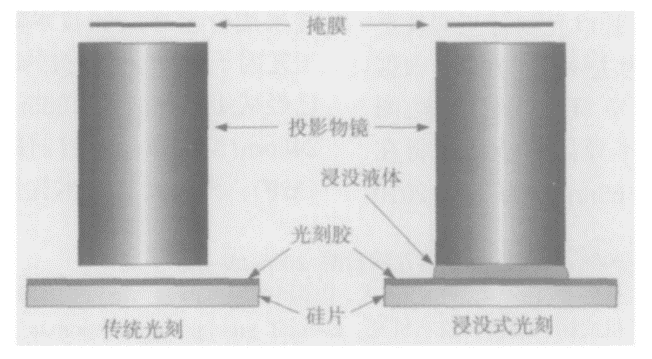 59、乒乓球运动员在比赛中运用上旋打法进攻，在击球的过程中通过带有向上提拉的动作，打出上旋球，下列关于上旋球说法错误的是：A.球体上表面相对空气的旋转速度大，下表面相对空气的旋转速度小B.球体上方气体压强比球体下方大，上旋球下坠速度比正常快C.乒乓球转速越大，上下表面压强差就越大，下坠得就越快D.球体旋转向前飞行，上表面向前转动，下表面向后转动政道答案：A题目解析第一步，本题考查科技常识并选错误项。
第二步，上旋球的运动方向和自转方向一样，球向前运动。上表面是向前转动，下表面是向后转动。所以，综合结果是，上表面相对空气的速度小，下表面相对空气的速度大，根据伯努利方程，流速大的地方压力小，所以下表面受的气压小，球就会在飞行过程中往下走。A项错误。
因此，选择A选项。拓展B项：根据流速大的地方压强小的原理，球下方压强小、球上方压强大，因此球体上方气体压强比球体下方大，气体从高压流向低压，故上旋球下坠速度比正常快。B项正确。
C项：当球上旋时，球上方的空气流速较慢、而下方较快，乒乓球转速越大，上下表面压强差就越大，气体从高压流向低压，压差越大，下坠得就越快。C项正确。
D项：上旋是球的运动方向和自转方向一样，球向前运动。上表面是向前转动，下表面是向后转动。D项正确。60、下列关于伟大科学工程的说法，正确的是：A.阿波罗计划：1961年在美国启动，尤里·加加林乘坐阿波罗1号宇宙飞船第一个登上月球表面B.中国863计划：1986年在中国启动，深海载人潜水器被列为该计划的研究专项之一C.人类基因组计划：1990年在法国启动，聚焦测定人染色体DNA序列，以破译遗传信息为目的D.人类脑计划：1997年在英国启动，以心理科学和信息科学研究为核心政道答案：B题目解析第一步，本题考查科技成就。
第二步，“国家高技术研究发展计划”（简称863计划）是科学家的战略眼光与政治家的高瞻远瞩相结合的产物，凝练了我国发展高科技的战略需求，于1986年11月启动。2002年中国科技部将深海载人潜水器研制列为国家高技术研究发展计划（863计划）重大专项，启动“蛟龙号”载人深潜器的自行设计、自主集成研制工作。B项正确。
因此，选择B选项。拓展A项：阿波罗计划（英文：Apollo program），是美国在1961年到1972年组织实施的一系列载人登月飞行任务。阿波罗1号，是追溯给阿波罗-土星204 （AS-204） 的正式名称，在1967年1月27日进行的一次例行测试中，指令舱发生大火，三名宇航员：指令长维吉尔·格里森、高级驾驶员爱德华·怀特及驾驶员罗杰·查菲丧生。美国宇航员阿姆斯特朗于1969年7月21日时成为了第一个踏上月球的宇航员，阿姆斯特朗的首次太空任务是双子星座8号。尤里·阿列克谢耶维奇·加加林是苏联航天员，是第一个进入太空的人类，也是第一个从太空中看到地球全貌的人。A项“加加林”并未搭载阿波罗一号登月。A项错误。
C项：人类基因组计划（英语：Human Genome Project，HGP）是一项规模宏大，跨国跨学科的科学探索工程。其宗旨在于测定组成人类染色体（指单倍体）中所包含的30亿个碱基对组成的核苷酸序列，从而绘制人类基因组图谱，并且辨识其载有的基因及其序列，达到破译人类遗传信息的最终目的。人类基因组计划由美国科学家于1985年率先提出，于1990年正式启动的。C项“在法国启动”说法错误。C项错误。
D项：人类大脑计划（Human Brain Project，HBP）是继人类基因组计划之后，又一国际性科研大计划。人类脑计划包括神经科学和信息学相互结合的研究。其核心内容是神经信息学（Neuroinformatics），这是一门新兴的边缘学科。1997年人类脑计划在美国正式启动。D项在“在英国启动”说法错误。D项错误。 61、姹紫∶嫣红A.嘉言∶懿行B.风刀∶霜剑C.小家∶碧玉D.疾首∶蹙额政道答案：A题目解析第一步，确定题干逻辑关系。
姹：美丽，紫：紫色，嫣：美好，红：红色，“姹紫”属于偏正关系，“嫣红”属于偏正关系，“姹紫”与“嫣红”二者属于并列关系。
第二步，辨析选项。
A项：“嘉言”指有益的言论，属于偏正关系，“懿行”指高尚的行为，属于偏正关系，“嘉言”与“懿行”二者属于并列关系，与题干逻辑关系一致，符合；
B项：“风刀”指风如刀，“霜剑”指霜似剑，比喻关系，与题干逻辑关系不一致，排除；
C项：“小家”“碧玉”旧时指小户人家腼腆善良的美丽女子，也具才德，二者不属于并列关系，与题干逻辑关系不一致，排除；
D项：“疾首”指头疼，“蹙额”指皱眉头，动宾关系，与题干逻辑关系不一致，排除。
因此，选择A选项。62 、  电脑∶设备A.广播∶传媒B.颜料∶绘画C.文言∶白话D.能源∶煤炭政道答案：A题目解析第一步，确定题干逻辑关系。
“电脑”是“设备”的一种，二者为种属关系。
第二步，辨析选项。
A项：“传媒”指的是传播各种信息的媒体，“广播”是指通过无线电波或导线传送声音的新闻传播工具，也是一种媒体形式，因此，“广播”是一种“传媒”，二者为种属关系，与题干逻辑关系一致，符合；
B项：“颜料”是用作“绘画”的材料，二者为对应关系，与题干逻辑关系不一致，排除；
C项：“文言”指的是以古代汉语为基础的，经过文体加工的书面语；“白话”指相对于文言文而言，接近日常生活语言的文字表达方式，二者为两种不同的文字表达形式，为并列关系，与题干逻辑关系不一致，排除；
D项：“煤炭”是“能源”的一种，二者符合种属关系，但是顺序与题干逻辑关系不一致，排除。
因此，选择A选项。63 、 帛书∶简牍A.日晷∶秒表B.熊猫∶银杏C.青铜∶礼器D.牛车∶轿子政道答案：D题目解析第一步，确定题干逻辑关系。
“帛书”和“简牍”都是中国古代文字的载体，二者属于并列关系，且“帛书”的出现时间晚于“简牍”。
第二步，辨析选项。
A项：“日晷”和“秒表”都是计时工具，二者属于并列关系，但“日晷”出现的时间早于“秒表”，词语顺序不一致，排除；
B项：“熊猫”和“银杏”都是活化石，二者属于并列关系，但二者没有时间顺序，排除；
C项：“青铜”是做“礼器”的原材料，二者属于原材料对应关系，排除；
D项：“牛车”和“轿子”都是运输工具，二者属于并列关系，且“轿子”起源于夏朝初期，“牛车”最早出现于商代，“轿子”出现的时间早于“牛车”，与题干逻辑关系一致，符合。
因此，选择D选项。64 、  针线∶布料∶服饰A.剪刀∶彩纸∶窗花B.刻刀∶玺印∶玉石C.玻璃∶窗户∶窗框D.鸡精∶乌鸡∶鸡汤政道答案：A题目解析第一步，确定题干逻辑关系。
用“针线”将“布料”做成“服饰”，“针线”是工具，“布料”是原材料，“服饰”是成品，三者属于对应关系。
第二步，辨析选项。
A项：用“剪刀”将“彩纸”做成“窗花”，“ 剪刀”是工具，“彩纸”是原材料，“窗花”是成品，三者属于对应关系，与题干逻辑关系一致，符合；
B项：用“刻刀”将“玉石”做成“玺印”，“ 刻刀”是工具，“玉石”是原材料，“玉石”是成品，但后两词顺序与题干不同，排除；
C项：“玻璃”是制作窗户的原材料，不是工具，排除；
D项：“鸡精”是在味精的基础上加入化学调料制成的调味品，不属于工具，排除。
因此，选择A选项。65 、 电影院：影片：放映A.图书馆：资料：查阅B.下水道：地漏：排水C.传染病：疫苗：防疫D.朋友圈：微信：聊天政道答案：A题目解析第一步，确定题干逻辑关系。
在“电影院”“放映”“影片”，后两词构成动宾关系，与第一词构成地点对应。
第二步，辨析选项。
A项：在“图书馆”“查阅”“资料”，后两词构成动宾关系，与第一词构成地点对应，与题干逻辑关系一致，符合；
B项：通过“地漏”进行“排水”，之后废水进入“下水道”，与题干逻辑关系不同，排除；
C项：有“传染病”之后，通过“疫苗”进行“防疫”，与题干逻辑关系不同，排除；
D项：“微信”具有“朋友圈”功能，可以通过“微信”聊天，与题干逻辑关系不同，排除。
因此，选择A选项。66 、 马匹∶船只∶车辆A.银两∶金钱∶银币B.纸张∶试卷∶画册C.水杯∶油瓶∶饭碗D.官员∶武将∶首领政道答案：C题目解析第一步，确定题干逻辑关系。
“马匹”、“船只”、“车辆”三者均属于交通工具，属于并列关系，因此我们要选择一项是并列关系的选项。
第二步，辨析选项。
A项：“银两”、“金钱”、“纸币”三者之间，“银两”和“纸币”属于“金钱”，是种属对应关系，“银两”和“纸币”根据材质不同划分，两者是并列关系，与题干逻辑关系不一致，排除；
B项：“纸张”、“试卷”、“画册”，“纸张”是“试卷”与“画册”的原材料，因此是原材料对应关系，不是并列关系，与题干逻辑关系不一致，排除；
C项：“水杯”、“油瓶”、“饭碗”，“水杯”用来装水，“油瓶”用来盛油，“饭碗”用来装饭，三者均属于容器，属于并列关系，与题干逻辑关系一致，符合；
D项：“官员”、“武将”、“首领”，“官员”和“武将”，有的“官员”是“武将”，有的“武将”是“官员”，有的“官员”不是“武将”，有的“武将”不是“官员”，两者之间是交叉关系，“武将”与“首领”之间，亦为交叉关系，与题干逻辑关系不一致，排除。
因此，选择C选项。67 、  肥∶瘦∶挑肥拣瘦A.上∶下∶欺上瞒下B.来∶去∶翻来覆去C.黑∶白∶黑白分明D.是∶非∶口是心非政道答案：A题目解析第一步，确定题干逻辑关系。
“肥”与“瘦”是反义关系，“挑肥”与“拣瘦”是动宾关系，且“挑”与“拣”为近义关系。
第二步，辨析选项。
A项：“上”与“下”是反义关系，“欺上”与“瞒下”是动宾关系，且“欺”与“瞒”是近义关系，与题干逻辑关系一致，符合；
B项：“来”与“去”是反义关系，“翻来”与“覆去”是动宾关系，但“翻”与“覆”是反义关系，与题干逻辑关系不一致，排除；
C项：“黑”与“白”是反义关系，但“黑白”与“分明”不是动宾关系，与题干逻辑关系不一致，排除；
D项：“是”与“非”是反义关系，“口”与“心”是名词，不是动词，所以“口是”与“心非”不是动宾关系，与题干逻辑关系不一致，排除。
因此，选择A选项。68 、 征稿∶评选∶颁奖A.运动∶热身∶放松B.节能∶减排∶环保C.设计∶施工∶监理D.麻醉∶切开∶缝合政道答案：D题目解析第一步，确定题干逻辑关系。
先“征稿”再“评选”最后“颁奖”，三者属于时间顺承关系，且三者行为主体一致。
第二步，辨析选项。
A项：先“热身”再“运动”最后“放松”，三者属于时间顺承关系，但词语顺序与题干不同，与题干逻辑关系不一致，排除；
B项：“节能”和“减排”属于并列关系，“节能减排”的目的是“环保”，与题干逻辑关系不一致，排除；
C项：先“设计”再“施工”，二者属于时间顺承关系，但“监理”是对“施工”进行监督管理的专业化服务活动，且行为主体也不一致，排除；
D项：先“麻醉”再“切开”最后“缝合”，三者属于时间顺承关系，且三者行为主体一致，与题干逻辑关系一致，符合。
因此，选择D选项。69 、 晴空万里  对于  （    ）  相当于  （    ）  对于  识文断字A.天干物燥；才高八斗B.雨后春笋；妙笔生花C.阴云密布；胸无点墨D.倾盆大雨；味同嚼蜡政道答案：C题目解析分别将选项代入题干，确定逻辑关系。
A项：“晴空万里”指天气极为晴朗，视野极佳，“天干物燥”指天气干燥、物品干燥，二者无明显逻辑关系，“才高八斗”形容文才非常高，“识文断字”指接受过教育，有一定的文化知识，二者都指有文化，属于近义关系，排除；
B项：“雨后春笋”指 春天下雨后竹笋长得又多又快，比喻新生事物大量涌现和蓬勃发展，“晴空万里”与“雨后春笋”无明显逻辑关系，“妙笔生花” 比喻出众的写作才能，“妙笔生花”与“识文断字”无明显逻辑关系，排除；
C项：“阴云密布”浓厚的云层或空气中的大量的烟尘遮蔽天日，比喻形势险恶，“晴空万里”与“阴云密布”属于反义关系，“胸无点墨”形容读书太少，文化水平极低，“胸无点墨”与“识文断字”属于反义关系，前后逻辑关系一致，符合；
D项：“倾盆大雨”指雨大得像盆里的水直往下倒一样，形容雨又大又急，“晴空万里”与“倾盆大雨”属于反义关系，“味同嚼蜡”表面意思是像吃蜡一样，没有一点儿味，形容语言或文章枯燥无味，“味同嚼蜡”与“识文断字”无明显逻辑关系，排除。
因此，选择C选项。70 、 入木三分  对于  （    ）  相当于  （    ）  对于  音乐A.绘画；珠圆玉润B.雕刻；黄钟大吕C.建筑；高山流水D.书法；余音绕梁政道答案：D题目解析分别将选项代入题干，确定逻辑关系。
A项：“入木三分”形容书法的笔力极为强劲，与“绘画”无明显逻辑关系，“珠圆玉润”比喻歌声婉转优美，与“音乐”属于对应关系，前后逻辑关系不一致，排除；
B项：“入木三分”形容书法的笔力极为强劲，与“雕刻”无明显逻辑关系，“黄钟大吕”形容音乐或文辞庄严、正大、和谐和高妙，与“音乐”属于对应关系，前后逻辑关系不一致，排除；
C项：“入木三分”形容书法的笔力极为强劲，与“建筑”无明显逻辑关系，“高山流水”比喻知音难遇或乐曲高妙，与“音乐”属于对应关系，前后逻辑关系不一致，排除；
D项：“入木三分”形容书法的笔力极为强劲，与“书法”属于对应关系，“余音绕梁”形容歌声或音乐优美，耐人回味，与“音乐”属于对应关系，前后逻辑关系一致，符合。
因此，选择D选项。71 、  衰老通常分为生理性衰老和病理性衰老。生理性衰老是指随着年龄增长出现的衰老,也就是自然老化。病理性衰老是指衰老速度由于负面情绪、物理创伤、营养匮乏、身体疾病等各种因素的作用而加快。
根据上述定义，下列诗词所描述的现象最符合病理性衰老的是:A.白头搔更短，浑欲不胜簪B.寒暑迭变,不觉渐成衰老C.惟草木之零落兮,恐美人之迟暮D.人生不得长欢乐，年少须臾老到来政道答案：A题目解析第一步，看提问方式，本题属于选是题。
第二步，找关键信息。
①衰老速度由于负面情绪、物理创伤、营养匮乏、身体疾病等各种因素的作用而加快。
第三步，辨析选项。
A项：愁闷心烦只有挠头而已，最后白发稀疏，插不上簪子。衰老是因为愁烦，属于因负面情绪等因素加快衰老情绪，符合定义；
B项：寒暑变化导致渐渐衰老，因为时间的变化才导致的衰老，没有体现“衰老速度由于负面情绪、物理创伤、营养匮乏、身体疾病等各种因素的作用而加快”，不符合定义；
C项：想到草木由盛转衰，恐怕自己也身体逐渐老去，没有体现“衰老速度由于负面情绪、物理创伤、营养匮乏、身体疾病等各种因素的作用而加快”，不符合定义；
D项：人的一生得不到长久的欢乐，青春年少的时光总是过得很快，没有体现“衰老速度由于负面情绪、物理创伤、营养匮乏、身体疾病等各种因素的作用而加快”，不符合定义。
因此，选择A选项。72 、 深度学习是指在模仿人脑机制的神经网络中，对人工神经元的层进行了“多层处理”。深度学习不仅可以让AI（人工智能）读取大量图片，还可以让AI自主提取图片特征。得益于深度学习技术的面世，只要有大量数据，AI就能以极高的准确率进行学习，从而大幅度拓展了AI的应用范围。
根据上述定义，下列属于深度学习的是：A.人工智能图片教学走进课堂让学生体验深度学习B.问诊机器人可以迅速获取病患B超报告的风险信息C.某设区市在数字峰会期间提供无人驾驶汽车试乘服务D.安防巡检机器人通过图像识别技术判定工人是否佩戴安全帽政道答案：C题目解析第一步，看提问方式，本题属于选是题。
第二步，找关键信息。
①模仿人脑机制的神经网络中，对人工神经元的层进行了“多层处理”；
②让AI（人工智能）读取大量图片，还可以让AI自主提取图片特征。
第三步，辨析选项。
A项：人工智能图片教学走进课堂，让学生体验深度学习，深度学习的主体是机器，而不是人，不符合“模仿人脑机制的神经网络”，不符合定义；
B项：问诊机器人获取病患B超报告的风险信息，其中B超报告中有文字有图片，报告里面已经有风险信息，所以该选项并没有涉及到“多层处理”，也不符合“让AI（人工智能）读取大量图片”，不符合定义；
C项：无人驾驶中涉及到路面状况图像的大量采集，通过人工智能计算和判断等处理，输出指令，进而躲避路障和行人，符合“模仿人脑机制的神经网络中，对人工神经元的层进行了“多层处理”，符合定义；
D项：安防巡检机器人通过图像识别技术判定工人是否佩戴安全帽，是预先将戴安全帽和不戴安全帽的信息输入给机器人，然后采集工人的图形信息，进行比对，是简单的模式识别，不符合“仿人脑机制的神经网络中，对人工神经元的层进行了多层处理”，也没“让AI（人工智能）读取大量图片”，不符合定义。
因此，选择C选项。73 、 乡情治理是指乡情作用于基层社会治理主体和治理体系，在基层社会的意见整合、利益协调、矛盾化解、服务供给等治理过程中发挥重要作用的一种治理形态。“乡情”是一种基于地域以及附着在经济、社会、文化纽带上的特殊情感，体现为认同感、归属感、荣誉感及在此基础上的回馈意愿和公共精神。乡情治理的核心是存在一个由情感和认同构筑的场域，这个场域通过一些微观机制影响个体动机和群体行为，从而影响社会治理体系和过程。
根据上述定义，下列属于乡情治理的是：A.顺德人都以顺德是“世界美食之都”而自豪B.敢拼会赢的精神一直激励着闽南人勇闯南洋C.海外华侨华人一直有着爱国爱乡的光荣传统D.北岸乡贤成立妈祖慈善基金会服务当地桑梓政道答案：D题目解析第一步，看提问方式，本题属于选是题。
第二步，找关键信息。
①乡情作用于基层社会治理主体和治理体系；
②在基层社会的意见整合、利益协调、矛盾化解、服务供给等治理过程中发挥作用的一种治理形态。
第三步，辨析选项。
A项：顺德人以顺德而自豪是对自己家乡的感情，但没有体现“乡情作用于基层社会治理主体和治理体系”，不符合关键词①，不符合定义；
B项：闽南人闯南洋，是外出闯荡，没有“作用于基层社会治理主体和治理体系”，不符合关键词①，不符合定义；
C项：海外华侨爱国爱乡传统是思想，没有“作用于基层社会治理主体和治理体系”，不符合关键词①，不符合定义；
D项：北岸乡贤成立妈祖慈善基金会服务当地桑梓，体现了“在基层社会的意见整合、利益协调、矛盾化解、服务供给等治理过程中发挥作用”，符合定义。
因此，选择D选项。74 、  参照群体理论是关于人的社会心理态度和行为怎样受其从属的或追求的群体参照力所影响的社会心理学理论。参照群体是指个体从心理上把自己列入、与之对照，并在评价、态度、行为上和在规范与价值观形成上接受其影响的群体。
根据上述定义，下列选项不能用参照群体理论解释的是：A.小王平时喜欢便装，但是参加面试时他决定穿着西装B.夏秋之际，妈妈怕孩子受凉，很注意给孩子增减衣物C.小刘看其他影迷都购买了偶像同款商品，自己也去买D.小张父母都是医生，她比常人更在意身边的卫生状况政道答案：B题目解析第一步，看提问方式，本题属于选非题。
第二步，找关键信息。
①受其从属的或追求的群体参照力所影响；
②在评价、态度、行为上和在规范与价值观形成上接受其影响的群体。
第三步，辨析选项。
A项：小王喜欢便装，但在面试时出现了“穿着西装”，符合“受追求的群体（工作性质）参照力所影响”，进而“在行为上（着装要求）接受其影响的群体”，符合定义；
B项：妈妈为孩子增减衣服是基于天气变化，没有体现“其从属的或追求的群体”，不符合定义；
C项：小刘看其他影迷购买偶像商品，可知小刘也为“影迷”，也有自己所追求的偶像，符合“受从属的群体（粉丝）参照力所影响”，进而“在态度上（购买商品的选择）接受其影响的群体”，符合定义；
D项：小张在意卫生状况受其父母的影响，而其父母都从事医生职业，符合“受从属的群体（家庭成员）参照力所影响”，进而“在规范与价值观形成上（个人卫生）接受其影响的群体”，符合定义。
因此，选择B选项。75 、最小干预原则是指在保证文物安全的基本前提下，通过最小程度的介入来最大限度地维系文物的原本面貌,保留文物的历史、文化价值，以实现延续现状、降低保护性破坏的目标。
根据上述定义，下列选项不属于最小干预原则的是：A.某博物馆在修复古籍时不拆开原线绳，只修补蛀洞严重的书页，而不修补强度未受蛀洞影响的书页B.某博物馆的一副雕塑作品中的人物手臂缺失,专家们查阅了原始资料，根据资料将其复原如初C.某古城墙修缮时，保留其残损的现状，在靠近边墙的一侧恢复了很窄的台阶供游人安全通过D.某古塔倾斜，专家们在研究后最终决定只纠偏一度,它看上去依旧是倾斜的状态政道答案：B题目解析第一步，看提问方式，本题属于选非题。
第二步，找关键信息。
①通过最小程度的介入来最大限度地维系文物的原本面貌;
②保留文物的历史、文化价值，以实现延续现状，降低保护性坏的目的。
第三步，辨析选项。
A项：修复古籍时不拆开原线绳，只修补蛀洞严重的书页，不修补强度未受到蛀洞影响的书页，符合“最小程度的介入来最大限度地维系文物的原本面貌”和“以实现延续现状”，符合定义；
B项：将雕塑作品中的人物手臂缺失，根据资料将其复原如初，补上两个手臂对文物保护而言是“大动作”，不符合“最小程度的介入来最大限度地维系文物的原本面貌”，不符合定义；
C项：古城墙修缮，保留其残损的现状，只恢复了很窄的台阶，符合“最小程度的介入来最大限度地维系文物的原本面貌”和“以实现延续现状”，符合定义；
D项：古塔倾斜，经过研究后只纠偏一度，符合“最小程度的介入来最大限度地维系文物的原本面貌”和“以实现延续现状”，符合定义。
因此，选择B选项。76 、  回应性监管是指政府通过制度设计，采用多样化的监管手段和策略对市场主体和社会组织进行动态化、智能化、差别化的监管。回应性监管强调监管主体的多元化，除政府以外，企业、社会组织，乃至被监管对象都是监管主体；在监管策略上，采取差异化、阶梯化的监管方式，即政府首先鼓励自我监管，难以奏效时才采取更为严厉的强化型自我监管直至命令控制型监管。
根据上述定义，下列选项没有体现回应性监管的是：A.某地主管部门因食品安全问题突击整顿涉事企业B.瑞典立法要求工作场所必须建立安全环保的内控体系C.英国成立企业、工会代表组成的大健康监管委员会D.聘请专业的第三方机构对企业安全生产状况进行评估政道答案：D题目解析第一步，看提问方式，本题属于选非题。
第二步，找关键信息。
① 多样化的监管手段和策略；
② 监管主体的多元化，包括政府、企业、社会组织、被监管对象等；
③ 差异化、阶梯化的监管方式：首先鼓励自我监管，难以奏效时才采取更为严厉的强化型自我监管直至命令控制型监管。
第三步，辨析选项
A项：主管部门是监管主体，整顿设施企业属于“命令控制型监管”，符合定义；
B项：建立内控体系，说明监管主体是“企业、被监管对象”，属于“自我监管”，符合定义；
C项：企业和工会代表组成大健康监管委员会，说明监管主体是“企业、社会组织、被监管对象”，属于“自我监管”，符合定义；
D项：第三方机构对企业进行评估，目的是分析可能导致的事故风险的大小，提出相应的安全对策措施，以达到工程、系统安全的目的，不属于“监管”，不符合定义。
因此，选择D选项。77 、 生殖隔离可以区分为合子前隔离和合子后隔离。合子前隔离是指由于活动区域、生活习性、体态差异等各种因素导致无法进行基因交流，从而产生生殖隔离。相比来说，合子后隔离则是因为遗传信息的不匹配，即使双方的生殖细胞能够相遇结合，也无法完成正常的繁衍。
根据上述定义，下列现象体现合子后隔离的是:A.甲种兰花通过a昆虫授粉，乙种兰花通过b昆虫授粉，二者只能通过人工授粉进行繁殖B.三倍体西瓜开花后，用二倍体西瓜的花朵进行授粉，培育无籽西瓜C.富尔顿蟋蟀和宾州蟋蟀的鸣声不同，无法相互吸引，不会进行交配D.13年蝉和17年蝉的发情期不同，没有交配机会政道答案：B题目解析第一步，看提问方式，本题属于选是题。
第二步，找关键信息。
①合子后隔离则是因为遗传信息的不匹配，即使双方的生殖细胞能够相遇结合，也无法完成正常的繁衍。
第三步，辨析选项。
A项：“甲种兰花”和“乙种兰花”通过人工授粉进行繁殖，说明可以完成繁衍，不符合定义；
B项：“三倍体西瓜”开花后和“二倍体西瓜”的花朵进行授粉，说明双方生殖细胞相遇后可以结合，培育出无籽西瓜，说明无法完成繁衍，符合定义；
C项：“富尔顿蟋蟀”和“宾州蟋蟀”的鸣声不同，应属不同蟋蟀品种，无法相互吸引，不会进行交配，不确定生殖细胞相遇后，是否能完成正常繁衍，不符合定义；
D项：13年蝉和17年蝉的发情期不同，没有交配机会，不确定生殖细胞相遇后，是否能完成正常繁衍，不符合定义。
因此，选择B选项。78 、  薄膜干涉,指的是不同颜色的光波有不同的波长，当一束光波照射于薄膜，由于折射率不同，光波会被薄膜的上界面与下界面分别反射后再相遇，发生相互干涉而形成新的光波。对这一现象的研究可以用于计算薄膜的厚度、折射率等。
根据上述定义,下列不属于薄膜干涉的是：A.一片普通薄玻璃镶嵌在窗框里,屋外灿烂的阳光穿透玻璃，照在屋内镜子上也能产生强烈反光B.汽车玻璃上的贴膜会改变折射光线和反射光线的能量分配比例，增加对某一光波的反射光强度C.汽车在有积水的柏油路上驶过时，积水面会形成一层油膜，这层油膜在阳光下呈现出美丽的色彩D.自然环境中，两块干净平整的玻璃片紧紧压叠形成极薄空间，出现一些平行条纹,手指用力压紧玻璃时,条纹随之发生改变政道答案：D题目解析第一步，看提问方式，本题属于选非题。
第二步，找关键信息。
①不同颜色的光波有不同的波长，当一束光波照射于薄膜，由于折射率不同，光波会被薄膜的上界面与下界面分别反射后再相遇，发生相互干涉而形成新的光波。
②这一现象的研究可以用于计算薄膜的厚度、折射率等。
第三步，辨析选项。
A项：阳光透过玻璃，照在屋内镜子上产生强烈反光。体现了光波照射薄膜的信息，符合定义；
B项：汽车玻璃上的贴膜会改变折射光线和反射光线的能量分配比例，增加对某一光波的反射光强度；体现了光波照射薄膜，发生相互干涉而形成新的光波，符合定义；
C项：汽车在有积水的柏油路上驶过时，积水面会形成一层油膜，这层油膜在阳光下呈现出美丽的色彩。体现了光波照射薄膜，发生相互干涉而形成新的光波，符合定义；
D项：两块玻璃紧紧压叠形成极薄空间，出现一些平行条纹；并未体现光波照射薄膜，发生相互干涉而形成新的光波，不符合定义。
因此，选择D选项。79 、  过滤气泡是指以大数据与算法推荐为底层架构，根据用户的使用时间、地区以及浏览习惯生成用户画像，并通过算法技术为其呈现独一无二的界面体验。网络上这种针对个人化搜索而提供筛选后结果的推荐算法，被称为过滤气泡。
根据上述定义，下列不属于过滤气泡的是：A.赵先生准备买车，上网看了很多汽车测评类的文章，买完车之后，浏览器上的内容几乎全是汽车类的资讯B.李先生经常网购图书，平台特意为他推送购书清单，打造个性化书店，让他在第一时间能得到新书的信息C.刘先生经常去某网络贴吧发帖，得到了很多人的关注，些与他有相同爱好的人还建立了一个微信群进行交流D.王先生和张先生分别在各自手机上搜索某公司，王先生的搜索结果多为该公司的招聘信息，张先生的却多为该公司的投资信息政道答案：C题目解析第一步，看提问方式，本题属于选非题。
第二步，找关键信息。
①以大数据与算法推荐为底层架构，根据用户的使用时间、地区以及浏览习惯生成用户画像。
②通过算法技术为其呈现独一无二的界面体验。
第三步，辨析选项。
A项：赵先生上网看了很多汽车测评类文章，买完车之后，浏览器上的内容几乎全是汽车类的咨询，体现了大数据根据用户浏览习惯生成用户画像，为其呈现独一无二的界面体验；符合定义；
B项：李先生经常网购图书，平台特意为他推送购书清单，打造个性化书店，体现了大数据根据其浏览习惯生成用户画像，为其呈现独一无二的界面体验，符合定义；
C项：刘先生经常去贴吧发帖，一些与他有相同爱好的人建立了一个微信群进行交流，没有体现大数据与算法推荐，也没有基于浏览习惯生成用户画像，不符合定义；
D项：王先生与张先生分别在各自手机上搜索某公司，王先生搜索结果多为该公司的招聘信息，张先生的搜索结果却多为该公司的投资信息，背后体现了以大数据与算法推荐为底层架构，根据用户的浏览习惯生成独一无二的界面体验，符合定义。
因此，选择C选项。80 、 马兰戈尼效应，指的是表面张力不同的两种液体存在表面张力梯度，表面张力大的对其周围表面张力小的液体的拉力强，使液体从表面张力小的一边向张力大的方向流动渗透。
根据上述定义，下列属于马兰戈尼效应的是：A.若干种不同的酒按密度大小依次缓慢倒进杯子，会形成分层，通过加冰块，可以加大或减小密度，分层更明显B.涂料配色过程中，涂料和干燥后的涂膜颜色存在细微差异，在湿膜时颜色一般比较浅，在干燥后，颜色会加深C.牛奶中加入几滴流体色素，没有搅拌的情况下色素相对集中，取少量洗洁精滴在色素所在位置，色素迅速往牛奶边缘扩散D.奶茶就是牛奶和茶叶水的充分混合，不同的奶粉和不同茶叶水搭配，产生不同风味的奶茶，而且奶粉和茶水的配比也影响奶茶口感政道答案：C题目解析第一步，看提问方式，本题属于选是题。
第二步，找关键信息。
① 表面张力不同的两种液体；
②液体从表面张力小的一边向张力大的方向流动渗透。
第三步，辨析选项。
A项：不同的酒按照“密度”分层，没有体现“表面张力不同的液体”，不符合定义；
B项：选项阐述的是“涂料”在干湿两种状态下的颜色差异，不属于“两种液体”，不符合定义；
C项：牛奶和流体色素属于“表面张力不同的两种液体”，色素在“没有搅拌的情况下集中”表明其“张力”确实不同，而后“向牛奶边缘扩散”，符合“液体从表面张力小的一边向张力大的方向流动渗透”，符合定义；
D项：奶茶的组成成分为牛奶和茶叶水，属于“表面张力不同的两种液体”，但其“口味、口感”是基于“牛奶和茶叶水不同类比、不同配比”，不符合“液体从表面张力小的一边向张力大的方向流动渗透”，不符合定义。
因此，选择C选项。81、从所给的四个选项中，哪一项填入问号处，不能使之呈现一定的规律性：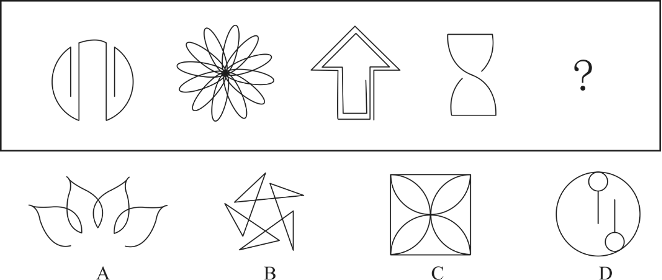 政道答案：D题目解析解析第一步，观察特征。图形组成不同，优先考虑数量类或属性类。题干图形出现多端点图形，考虑笔画数。第二步，一条式，从左到右找规律。题干图形和A、B、C项均为一笔画图形，只有D项为两笔画图形。因此，选择D选项。82、从所给的四个选项中，选择最合适的一个填入问号处，使之呈现一定的规律性：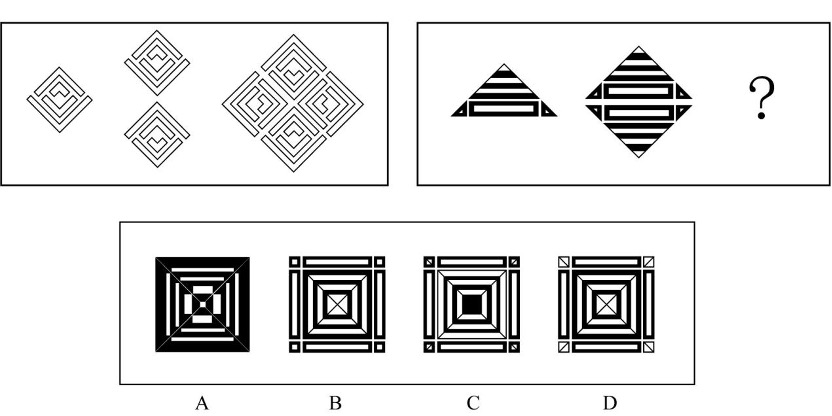 政道答案：B题目解析解析第一步，观察特征。图形组成相同，考虑动态位置。第二步，两段式，第一段找规律，第二段用规律。第一段：图1经过上下翻转得到图2，图2上下的两个图形在各自位置旋转180度后，再整体旋转90度，将重新得到的四个图形相加之后得到图3；第二段：运用第一段找到的规律，图1到图2符合此规律，图3直接运用该规律，只有B项符合。因此，选择B选项。把下面的六个图形分为两类，使每一类图形都有各自的共同特征或规律，分类正确的一项是：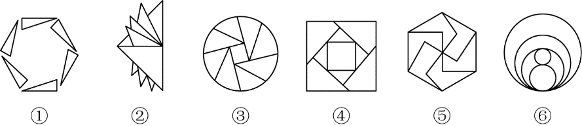 A.①②③，④⑤⑥B.①③⑤，②④⑥C.①④⑤，②③⑥D.①⑤⑥，②③④政道答案：D题目解析解析第一步，观察特征。图形组成不同，优选考虑数量类或者属性类，图形封闭区间较多，考虑数面。第二步，分组分类，根据规律进行分组。图①⑤⑥均为6个面，图②③④均为9个面，分为两组。因此，选择D选项。84、把下面的六个图形分为两类，使每一类图形都有各自的共同特征或规律，分类正确的一项是：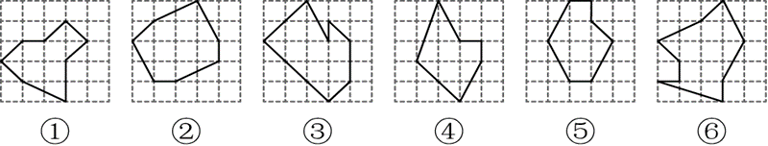 A.①②③，④⑤⑥B.①③⑤，②④⑥C.①④⑤，②③⑥D.①⑤⑥，②③④政道答案：C题目解析解析第一步，观察特征。图形组成不同，优先考虑数量类。第二步，分组分类，根据规律进行分组。规律一：图形①④⑤，面积为7.5；图形②③⑥，面积为10.5，分为两组。因此，选择C选项。规律二：图形①③⑤与虚线框重合的边有3条，图形②④⑥与虚线框重合的边有2条，分为两组。因此，选择B选项。规律比较：因为图形画出虚线框能看出占比面积，所以，本题华图更倾向于考虑面积占比考点。选择C选项。85、下图右框内纸盒的外表面中，不能折叠成左框内所示的纸盒的是: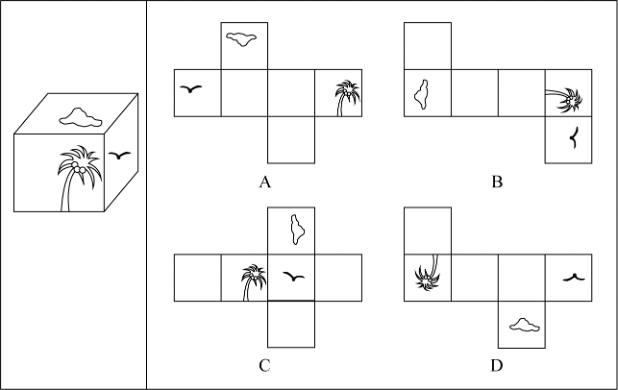 政道答案：B题目解析解析第一步，本题考查六面体折纸盒。第二步，分析选项。A项：平面展开图上标记的三个面不完全在一起，根据一组四个面首尾相接，把右边的椰子树面平移到左边相邻海鸥面，再把云朵面向左折叠到椰子树面，云朵的底部长边相邻椰子树顶部，和原立方体一致，可以折成；B项：把平面展开图的左边云朵面平移到右边，云朵的顶部凸起相邻椰子树的顶部，和原立方体不一致，不能折成；C项：把云朵面向左折叠，刚好云朵的长边相邻椰子树顶部，和原图保持一致，可以折成；D项：把左边的椰子树面平移到右边和海鸥面相邻，再把云朵面向右折叠，和原立方体保持一致，可以折成。因此，选择B选项。86、研究发现，对居住地附近有至少30%的土地是公园和绿地的成年人而言，他们感到孤独的几率比居住地附近绿地面积不足10%的成年人要低26%。对于独居者而言，关联性甚至更大——在绿地面积达到或超过30%的地区，他们感到孤独的可能性降低了一半。以下哪项如果为真，最能支持上述观点?A.越来越多的证据表明，孤独感与罹患抑郁症的风险增加有关B.城市重新造林可能有助于降低主观记忆减退甚至患阿尔茨海默症的风险C.以前没有定期接触自然的人以安全、积极和可持续的方式定期与自然接触，就有希望缓解孤独感D.绿地面积大小与社交互动频率正相关，与他人分享熟悉的环境有助于提升情绪政道答案：D题目解析解析第一步，确定题型。根据提问方式中的“最能支持”，确定为加强论证。第二步，找论点和论据。论点：绿地可以降低孤独感。论据：研究发现，对居住地附近有至少30％的土地是公园和绿地的成年人而言，他们感到孤独的几率比居住地附近绿地面积不足10％的成年人要低26％。对于独居者而言，关联性甚至更大——在绿地面积达到或超过30%的地区，他们感到孤独的可能性降低了一半。第三步，辨析选项。A项：无关选项。“孤独感与罹患抑郁症的风险增加有关”与论点无关，不具有加强作用。B项：无关选项。“降低主观记忆减退甚至患阿尔茨海默症的风险”与论点无关，不具有加强作用。C项：无关选项。选项说的是没有接触过自然的人如何缓解孤独感，与论点中“居住地附近有至少30％得土地是公园和绿地的成年人而言，感到孤独的几率比居住地附近绿地面积不足10％的成年人要低26％”无关，不具有加强作用。D项：增加论据。该项说明绿地面积大小和社交频率的关系，即绿地可以影响社交频率，缓解孤独，具有加强作用。因此，选择D选项。87、研究人员对人的“头骨突起”进行了一项研究。在这项研究中，调查对象包括1200名年龄在18岁至86岁的普通人群，研究发现，颅骨底部出现骨质突起的情况在年轻人中比在老年人中更为普遍，尤其是在18岁至30岁年龄组的男性当中，研究者认为，一些人颅骨底部出现的奇怪的“头骨突起”与他们长时间弯下脖子看智能手机时的奇怪角度有关。以下各项如果为真，最能质疑上述结论的是：A.论文的作者在网上销售塑形枕头深受消费者欢迎B.该研究样本人群是随机抽取，它的结论适用于普通人群C.研究人员对年轻人更容易出现头骨突起的分析过程存在瑕疵D.研究者并未对调查对象每日弯下脖子看智能手机的时间进行记录政道答案：D题目解析解析第一步，确定题型。根据提问方式中的“最能质疑”，确定为削弱论证。第二步，找论点和论据。论点：一些人颅骨底部出现的奇怪的“头骨突起”与他们长时间弯下脖子看智能手机奇怪的角度有关。论据：研究人员对人的“头骨突起”进行一项研究，研究发现，颅骨底部出现骨质突起的情况在年轻人中比在老年人中更普遍。第三步，辨析选项。A项：无关选项。论文作者销售枕头与头骨突起的原因无关，无法削弱，排除。B项：不明确项。该研究样本人群是随机抽取，说明该研究方法真实科学，但不能确定一些人颅骨底部出现的奇怪的“头骨突起”与他们长时间弯下脖子看智能手机奇怪的角度有关，无法削弱，排除。C项：不明确项。研究人员的研究分析过程存在瑕疵，说明其研究的结果存在问题，但瑕疵大小没有说明，不能明确该瑕疵是否会影响 “头骨突起”与看智能手机有关的结论，无法削弱，排除。D项：增加反向论据。研究者并未对调查者每日弯下脖子看手机时间进行记录，说明统计不科学，不完整，则结果不能成立，具有削弱作用。因此，选择D选项。88、有些人的心情比较容易受到外界影响。比如飞行员担心遇到雷暴，虽然没有什么奇招。但有些食物的确能让大脑更好地运作，可可就是其中之一。这是因为可可含有大量的茶碱和咖啡因。它们可以有效的减轻压力和缓解疼痛。以下哪项如果为真，最能支持上述观点：A.虽然可可富含咖啡因，但咖啡因只有在特定条件才能发挥其减压作用B.据研究显示，可可中含有的茶碱和咖啡因可以刺激大脑分泌内啡酞，而内啡酞对减轻压力和缓解疼痛非常有效C.每天摄入主要原料为可可的黑巧克力对情绪会有一定影响D.每天至少30分钟的运动，有助于大脑产生缓解压力和焦虑所需的激素政道答案：B题目解析解析第一步，确定题型。根据提问方式中的“支持”，确定为加强论证。第二步，找论点和论据。论点：它们可以有效的减轻压力和缓解疼痛。论据：可可含有大量的茶碱和咖啡因。第三步，辨析选项。A项：不明选项。可可富含咖啡因，但是咖啡因只有在特定条件下才能发挥其减压作用。“可可”能不能有效“缓解疼痛”，不能加强。B项：建立联系。可可中含有的茶碱和咖啡因可以刺激大脑分泌内啡肽，内啡肽对减轻压力和缓解疼痛非常有效。在“可可”和“有效的减轻压力和缓解疼痛”之间建立了联系，可以加强。C项：无关选项。原料为可可的巧克力对情绪会有一定影响，与能否“有效的减轻压力和缓解疼痛”无关，不能加强。D项：无关选项。每天至少30分钟的运动，有助于大脑产生缓解压力和焦虑所需的激素。和“可可”无关，不能加强。因此，选择B选项。89、近日，有科学家撰文指出，即使保持现有的城市和农田面积，地球上至少还有种植1万亿棵或1.5万亿棵树的空间，面积可达900万平方公里，大致相当于美国的国土面积。而这些新树未来几十年里可以从大气中吸收近7500亿吨导致温室效应的二氧化碳，这几乎等同于人类在过去25年排放的碳污染的总和。因此，该科学家认为，对抗全球变暖最根本的方法是，种植1万亿棵或1.5万亿棵树。以下各项如果为真，最能质疑这位科学家观点的是：A.还有其他可行方法可以应对气候变化，例如让人们从吃肉转向吃素B.对燃烧石油、煤炭和天然气的依赖，才是导致全球变暖的根本原因C.随着全球变暖尤其是热带地区变干燥，当前树木植被已在大片消失D.只有年轻的树木才能从空气中清除更多碳污染，热带地区最具潜力政道答案：B题目解析解析第一步，确定题型。根据提问方式中的“质疑”，确定为削弱论证。第二步，找论点和论据。论点：对抗全球变暖最根本的方法是，种植1万亿棵或1.5万亿棵树。论据：地球上至少还有种植1万亿棵或1.5万亿棵树的空间，而这些新树未来几十年里可以从大气中吸收近7500亿吨导致温室效应的二氧化碳，这几乎等同于人类在过去25年排放的碳污染的总和。第三步，辨析选项。A项：无关选项。该项讨论的是“其他可行方法”，与题干“最根本的方法”论题不一致，无法削弱，排除。B项：否定论点。该项指出导致全球变暖的根本原因是对燃烧石油、煤炭和天然气的依赖，根本方法应该从石油、煤炭和天然气的燃烧入手，并非是题干论点所说的种植树木，可以削弱。C项：不明确项。该项指出当前树木植被已在大片消失，但是种植新树是否可以对抗全球变暖，不明确，无法削弱，排除。D项：加强论据。该项指出只有年轻的树木才能从空气中清除更多碳污染，那说明种植1万亿棵或1.5万亿棵树可以对抗全球变暖，可以加强，无法削弱，排除。因此，选择B选项。90、有观点认为，体质的酸化是百病之源。无论是癌症，还是常见的高血压、糖尿病、痛风等，都是由于“酸性食物”吃多了导致体质酸化引起的。而鱼、肉、米饭、酒等人类的主副食品都是酸性的，尤其是我们的主食米饭，更被渲染成“酸性食物”的典型代表。以下各项如果为真，最能反驳上述观点的是：A.人体的皮肤处于弱酸性状态时，比较不容易滋生细菌B.人体的酸碱度以7.4为佳，即身体偏碱性就是健康的C.人体有三个调节系统平衡酸碱，人的体质不会是酸性D.健康人的尿液是呈酸性的，人体本身就存在酸性物质政道答案：D题目解析解析第一步，确定题型。根据提问方式中的“反驳”，确定为削弱论证。第二步，找论点和论据。论点：有观点认为，体质的酸化是百病之源。论据：无论是癌症，还是常见的高血压、糖尿病、痛风等，都是由于“酸性食物”吃多了导致体质酸化引起的。而鱼、肉、米饭、酒等人类的主副食品都是酸性的，尤其是我们的主食米饭，更被渲染成“酸性食物”的典型代表。第三步，辨析选项。A项：不明确项。此选项只说明皮肤表面弱酸性状态不容易滋生细菌，皮肤表面细菌的多少与人体患病是否存在关联，不明确，不具有削弱作用。B项：无关选项。此选项涉及人体的最佳酸碱度问题，并说明偏碱性是健康状态。但是，这与人体质酸化到底能不能引发病症无关，论题不一致，排除。C项：无关选项。此项说的是人体内有平衡酸碱度的调节系统，与论点体质的酸化是否是百病之源无明显逻辑关系，论题不一致，排除。D项：增加反向论据。列举新的反向事例说明人体尿液就是呈现酸性，而且人体中还存在其他酸性物质，这都是健康人的正常现象，并不会得病。质疑了题干论点体质的酸化是百病之源，具有削弱作用。因此，选择D选项。91、伤害感受神经能够对造血干细胞动员进行调控，增强造血干细胞的黏附或迁移，降钙素基因相关肽（CGRP）是伤害感受神经元主要分泌的神经递质分子。研究者发现，给予CGRP可以显著增强造血干细胞动员。CGRP可以直接影响造血干细胞，诱导细胞表面形成CALCRL和RAMP1蛋白形成的二聚体受体，并促进造血干细胞进入血管。研究专家认为，吃辣可以促进造血干细胞动员。如果上述结论为真，需要补充的前提是：A.骨髓神经纤维中高达77%都是伤害感受神经元B.辛辣食物导致的“辣味”是一种痛觉，会激活伤害感受神经C.辣的食物能够消化促进消化液的分泌，增加消化酶的活性，加速胃肠道蠕动D.造血干细胞会在神经的调控之下，从骨髓释放进入循环，对损失的血细胞进行补充政道答案：B。题目解析解析第一步，确定题型。根据提问方式中的“最能支持”，确定为加强论证。第二步，找论点和论据。论点：吃辣可以促进造血干细胞动员论据：伤害感受神经能够对造血干细胞动员进行调控，其中分泌的降钙素基因相关肽CGRP可以显著增强造血干细胞动员。第三步，辨析选项。A项：无关选项。说明了伤害感受神经元在骨髓中占的比例，与题干讨论无关；B项：肯定前提。辛辣食物导致的“辣味”是一种痛觉，激活伤害感受神经，就能够让伤害感受神经释放CGRP来，增强造血干细胞动员，该选项将辛辣食物与伤害感受神经建立联系，补充了使结论成立的前提条件；C项：无关选项。说明辣的食物对于消化系统的影响，与题干讨论无关；D项：无关选项。说明了造血干细胞的作用机理，与题干讨论无关。因此，选择B选项。92、欧洲杯比赛期间，小赵、小钱、小孙、小李预测甲、乙两支队伍能否进入决赛。他们的对话如下：小赵：如果甲进入决赛，则乙也能进入决赛。小钱：我看甲进入决赛没有问题。小孙：在我看来，甲能够进入决赛，但乙进不了。小李：我的看法是，如果甲不能进入决赛，则乙进决赛。结果出来后，他们四人的预测有两个真、两个假，关于甲和乙是否进人决赛，以下推论正确的是：A.甲和乙都进入决赛B.甲和乙都没有进入决赛C.甲进入决赛，乙没有进入决赛D.甲没有进入决赛，乙进入决赛政道答案：D题目解析解析第一步，确定题型。题干有若干论断和真假限定，确定为真假推理。第二步，找关系。先翻译题干：小赵：甲→乙小钱：甲小孙：甲且¬乙小李：¬甲→乙其中，甲→乙和甲且¬乙为矛盾关系，即小赵和小孙说的话为矛盾关系，必有一真一假；第三步，看其余。根据题干条件可知，四个人的预测有两个真，两个假，故小钱和小李必有一真一假。根据鲁滨逊定律，小李的话可以转换为：甲或乙，和小钱的话为推出关系，即甲→甲或乙。推出关系只有一真时，前件一定为假，即¬甲成立，甲没有进入决赛，排除A、C两项；根据甲没有进入决赛可知，小钱的话为假，矛盾命题小李的话为真，¬甲→乙，即乙进入了决赛。综上，甲没有进入决赛，乙进入决赛。因此，选择D选项。93、研究者发现，蚕挑选桑叶要经过类似于计算机安全系统的验证。蚕口器下方的下颚须在触碰叶片时会先轻轻咬一口，下颚须中的味觉神经能以极高的灵敏度识别叶片表面的β-谷甾醇、绿原酸、异槲皮苷这三种物质；接着，它会用口器上的须形外颚叶来尝一下叶片叶汁中的糖分，须形外颚叶上的味觉神经比较迟钝，只有高浓度的糖才能激活；在确认是桑叶后它才开始大肆咀嚼。由此可以推出：A.桑叶会分泌适合蚕生长的糖分和物质，故而它几乎只吃桑叶B.通过不同的器官感受不同的味道，这就是蚕判断桑叶的秘诀C.蚕在演化过程中，它的口器具备了通过触碰感知桑叶的能力D.这项研究有助于改进蚕的人工饲料，可在没有桑树的环境下养蚕政道答案：B题目解析解析第一步，确定题型。根据题干特征和提问方式，确定为归纳推理。第二步，辨析选项。A项：题干并未提及蚕“只吃桑叶”，该项表述过于绝对，排除；B项：根据题干提到的“下颚须中的味觉神经能以极高的灵敏度识别叶片表面的β-谷甾醇、绿原酸、异槲皮苷这三种物质”“用口器上的须形外颚叶来尝一下叶片叶汁中的糖分”，可以推出蚕判断桑叶的秘诀是“通过不同的器官感受不同的味道”，可以推出；C项：题干并未提及蚕的演化过程，排除；D项：题干并未提及这项研究的应用，排除。因此，选择B选项。94、要控制冰川的退缩，一劳永逸的方法只有节能减排、减少温室气体排放、遏制地球气温升高。只有这样，冰川的加速退缩才能从根本上得到控制。如果不减少温室气体的排放，欧洲阿尔卑斯山将有94％的冰川会在100年内消失掉，也许人们只能在冷库中看到一点剩余的冰川冰。由此可以推出：A.如果节能减排、减少温室气体排放、遏制地球气温升高，就能够控制冰川的排放没有减少退缩B.如果欧洲阿尔卑斯山有94％的冰川在100年内消失掉，那就说明温室气体排放没有减少C.除非减少温室气体排放，否则欧洲阿尔卑斯山将有94％的冰川在100年内消失掉D.只要节能减排、减少温室气体排放、遏制地球气温升高，就能控制冰川退缩政道答案：C题目解析解析第一步，确定题型。根据题干关联词“只有……才……，如果……将……”和提问方式，确定为翻译推理。第二步，翻译题干。① 控制冰川退缩→节能减排、减少温室气体排放、遏制地球气温升高② 不减少温室气体的排放→阿尔卑斯山94%的冰川会在100年内消失第三步，进行推理。A项：节能减排、减少温室气体排放、遏制地球气温升高对于①式是肯后，肯后不必然，所以无法推出能够控制冰川，排除；B项：阿尔卑斯山94%的冰川会在100年内消失对于②式是肯后，肯后不必然，所以无法推出温室气体排放减少，排除；C项：“除非……否则不……”句式，后推前，题干中只有否则，将“冰川消失”转换成“冰川不会消失”，冰川不消失对于②式是否后，否后必否前，可以得到减少温室气体排放，可以推出；D项：节能减排、减少温室气体排放、遏制地球气温升高对于①式是肯后，肯后不必然，所以无法推出能够控制冰川，排除。因此，选择C选项。95、科学家在金星大气层中探测到了磷化氢的踪迹，浓度极高，是地球大气层中磷化氢浓度的1000倍至100万倍。在地球上，磷化氢仅见于工业生产领域或由厌氧微生物所产生。对于金星上磷化氢的来源，研究团队进行了大量分析，推断是否来自光照、闪电、火山或者从金星表面向上吹至大气层中的矿物质等，但根据已有知识的计算结果均不支持这些来源。研究人员因此表示有磷化氢意味着没有充足的氧气存在，但有可能证明是存在厌氧生物的，故而金星大气层中的磷化氢有可能是某种生物留下的印记。以下哪项如果为真，最能削弱上述研究人员的观点?A.金星大气中含有大量二氧化碳以及浓硫酸云层，温室效应非常严重B.科学家们发现了“不需要呼吸”的动物，比较符合金星的大气条件C.金星上存在某些未知的光化学过程，这些光化学过程能够释放大量的磷化氢D.磷化氢需要很多能量来制作，且任何行星上都不太可能存在太多磷，因此一颗行星产生大量磷化氢的可能性很低政道答案：C题目解析解析第一步，确定题型。根据提问方式中的“最能削弱”，确定为削弱论证。第二步，找论点和论据。论点：金星大气层中的磷化氢有可能是某种生物留下的印记。论据：科学家在金星大气层中探测到了磷化氢的踪迹，浓度极高，是地球大气层中磷化氢浓度的1000倍至100万倍。在地球上，磷化氢仅见于工业生产领域或由厌氧微生物所产生。对于金星上磷化氢的来源，研究团队进行了大量分析，推断是否来自光照、闪电、火山或者从金星表面向上吹至大气层中的矿物质等，但根据已有知识的计算结果均不支持这些来源。研究人员因此表示有磷化氢意味着没有充足的氧气存在，但有可能证明是存在厌氧生物的。第三步，辨析选项。A项：无关选项。该项讨论的是金星大气层中的二氧化碳以及浓硫酸云层，并未涉及到金星大气层中的磷化氢可能来源于某种生物，与论点无关，话题不一致，排除；B项：无关选项。该项讨论的是发现了符合金星大气条件的“不需要呼吸”的动物，并未涉及到金星大气层中的磷化氢可能来源于某种生物，与论点无关，话题不一致，排除；C项：增加反向论据。该项指出金星大气层中的磷化氢可能来源于某些未知的光化学过程，进而说明金星大气层中的磷化氢可能不是某种生物留下的印记，具有削弱作用；D项：无关选项。该项讨论的是行星产生大量磷化氢的可能性，并未涉及到金星大气层中的磷化氢可能来源于某种生物，与论点无关，话题不一致，排除。因此，选择C选项。2020年，由软件产品、信息技术服务、信息安全产品和服务、嵌入式系统软件四大业务形态构成的我国软件和信息技术服务业持续恢复，收入保持较快增长，信息技术服务加快云化发展，软件应用服务化、平台化趋势明显。2020年，软件产品实现收入22758亿元，同比增长10.1%，占全行业比重为27.9%。其中，工业软件产品实现收入1974亿元，增长11.2%，为支撑工业领域的自主可控发展发挥重要作用。2020年，信息技术服务实现收入49868亿元，同比增长15.2%，增速高出全行业平均水平1.9个百分点，占全行业收入比重为61.1%。其中，电子商务平台技术服务收入9095亿元，同比增长10.5%；云服务、大数据服务共实现收入4116亿元，同比增长11.1%。2020年，信息安全产品和服务实现收入1498亿元，同比增长10.0%，增速较上年回落2.4个百分点。2020年嵌入式系统软件实现收入7492亿元，同比增长12.0%，增速较上年提高4.2个百分点，占全行业收入比重为9.2%。嵌入式系统软件已成为产品和装备数字化改造、各领域智能化增值的关键性带动技术。（资料来源于工信部2020年软件和信息技术服务业统计公报）96 、2020年电子商务平台技术服务收入占全行业收入的比重约为：A.7.6%B.11.1%C.15.3%D.18.2%政道答案：B题目解析第一步，本题考查现期比重计算中的求比重。
第二步，定位材料第三段，“2020年，信息技术服务实现收入49868亿元...占全行业收入比重为61.1%。其中电子商务平台技术服务收入9095亿元”。
第三步，根据比重=，2020年电子商务平台技术服务收入占全行业收入的比重为，观察选项出现首位相同第二位不同的情况，将分子取整，分母从左向右截取前三位，代入数据可得，直除首两位商11，结合选项比重应为11.1%。
因此，选择B选项。97 、2020年四大业务形态收入同比增速高于全行业平均水平的有：A.1个B.2个C.3个D.4个政道答案：A题目解析第一步，本题考查增长率比较类中的增长率读数比较。
第二步，定位材料第二、三、四、五段，“2020年，软件产品实现收入22758亿元，同比增长10.1%；2020年，信息技术服务实现收入49868亿元，同比增长15.2%，增速高出全行业平均水平1.9个百分点；2020年，信息安全产品和服务实现收入1498亿元，同比增长10.0%；2020年，嵌入式系统软件实现收入7492亿元，同比增长12%”。
第三步，2020年全行业增速为15.2%-1.9%=13.3%。2020年四大业务形态收入同比增速高于全行业平均水平的只有信息技术服务实现收入同比增长15.2%。
因此，选择A选项。98 、2019年全行业实现收入约为：A.7.2万亿元B.7.4万亿元C.8.2万亿元D.8.4万亿元政道答案：A题目解析第一步，本题考查整体值的基期量计算。
第二步，定位材料第三段，“2020年，信息技术服务实现收入49868亿元，同比增长15.2%，增速高出全行业平均水平1.9个百分点，占全行业收入比重为61.1%”。
第三步，2019年全行业实现收入的增速为15.2%-1.9%=13.3%，根据整体量=，2020年全行业收入为，根据基期量=，2019年全行业收入为，直除首两位商72，结合选项，2019年全行业实现收入约为7.2万亿元。
因此，选择A选项。99 、2019年嵌入式系统软件同比增速相较于信息安全产品和服务同比增速：A.快2.0%B.快8.6%C.慢4.6%D.慢7.5%政道答案：C题目解析第一步，本题考查简单计算中的和差类。
第二步，定位材料四、五段，“2020年，信息安全产品和服务实现收入1498亿元，同比增长10.0%，增速较上年回落2.4个百分点。”“2020年嵌入式系统软件实现收入7492亿元，同比增长12.0%，增速较上年提高4.2个百分点。”
第三步，根据2020年信息安全产品和服务同比增长10.0%，增速较上年回落2.4个百分点，可得2019年信息安全产品和服务的同比增速＝10.0%＋2.4%＝12.4%；根据2020年嵌入式系统软件同比增长12.0%，增速较上年提高4.2个百分点，可得2019年嵌入式系统软件的同比增速＝12.0%-4.2%＝7.8%。7.8%-12.4%＝-4.6%，所以2019年嵌入式系统软件同比增速相较于信息安全产品和服务同比增速慢了4.6个百分点。
因此，选择C选项。100 、 下列选项不能从上述资料推出的是：A.2019年信息安全产品和服务实现收入约为1361.8亿元B.2019年信息安全产品和服务占全行业收入比重最低C.2020年信息安全产品和服务占全行业收入比重为2.8%D.2019年信息技术服务收入占全行业收入比重低于61.1%政道答案：C题目解析第一步，本题考查综合分析题目，且需选出不能推出的一项。
第二步，A选项，基期量计算。定位文字材料，根据基期量=，代入数据可得（亿元），正确。
B选项，基期比重比较。定位文字材料，根据比重=，整体量一致，比较比重的大小，只需比较部分量的大小即可，根据基期量=，分母1＋增长率相差不大，现期量最小的是信息安全产品和服务（1498，10%），则其基期量最小，占比最低，正确。
C选项，现期比重计算。定位文字材料，根据比重=，代入数据可得，错误。
D选项，基期比重计算。定位文字材料，根据两期比重比较口诀，部分增速高于整体增速，比重上升，反之则下降，部分增速15.2%，高出全行业平均水平1.9个百分点，即a＞b，比重高于上年，则上年比重低于今年（61.1%），正确。
因此，选择C选项。（材料二）近年来，我国新能源汽车销量及保有量快速提升，充电基础设施布局也日渐完善。2021年新能源汽车销量达352.1万辆，同比增长157.51%；截至2021年，我国新能源汽车保有量达784万辆，同比增长59.25%。
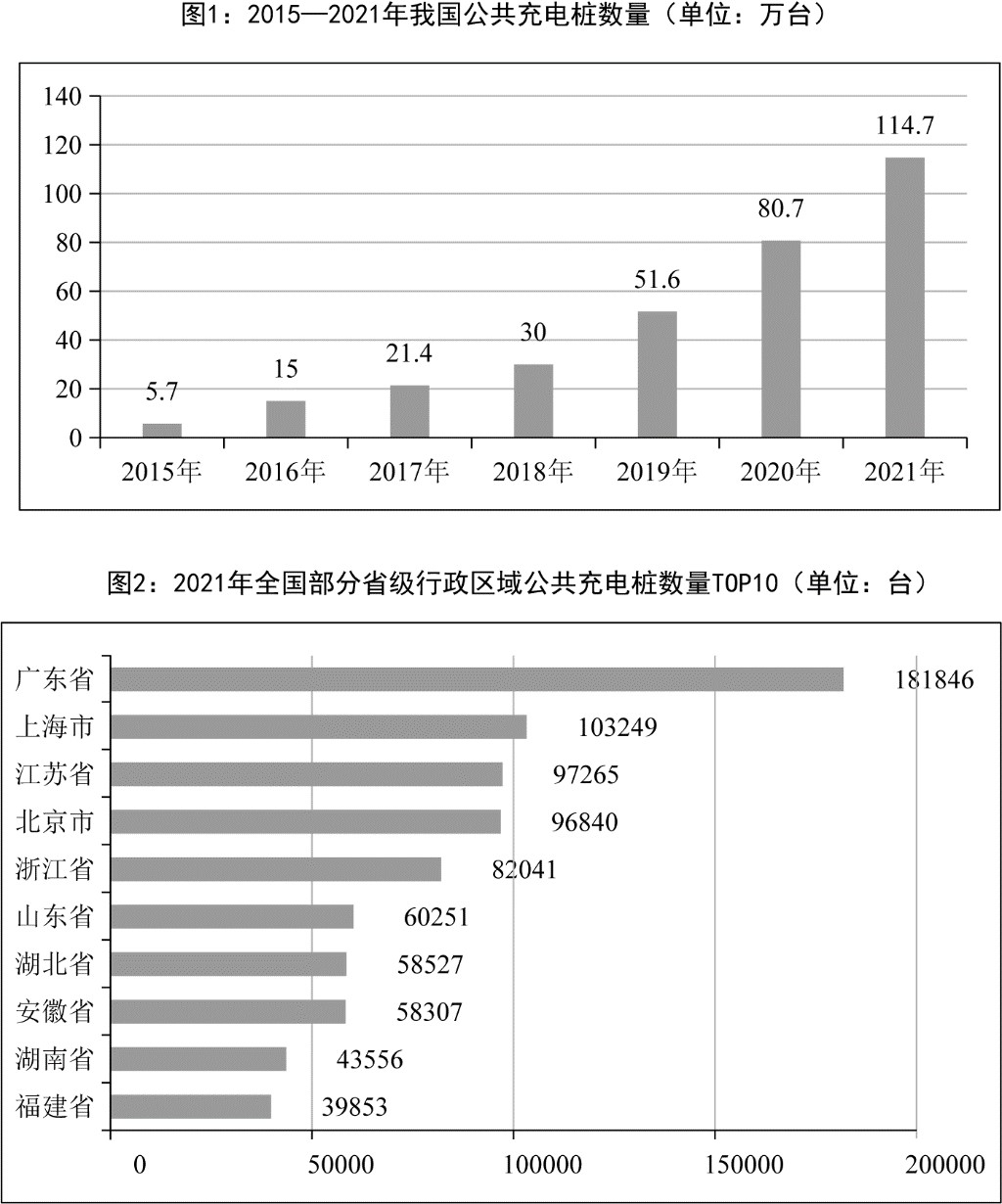 101 、2016—2021年我国公共充电桩数量同比增速最大的年份是：A.2016年B.2019年C.2020年D.2021年政道答案：A题目解析第一步，本题考查增长率计算比较。
第二步，定位图1。
第三步，根据增长率=，利用倍数替代法，2016年为＞2，2019年为＜2，2020年为＜2，2021年为＜2，2016年最大。
因此，选择A选项。102 、 2021年我国新能源汽车保有量与公共充电桩数量配比约为：A.3.1：1B.4.2：1C.6.8：1D.7.7：1政道答案：C题目解析第一步，本题考查现期比值计算。
第二步，定位文字“截止2021年，我国新能源汽车保有量达784万辆”和图1。
第三步，2021年我国新能源汽车保有量与公共充电桩数量配比为784：114.7，直除首位商6。
因此，选择C选项。103 、  2016—2021年我国公共充电桩数量年均增长量约为：A.15.57万台B.17.35万台C.18.17万台D.19.94万台政道答案：D题目解析第一步，本题考查年均增长量计算。
第二步，定位图1。
第三步，根据年均增长量=。代入数据得：万台，与D项最接近。
因此，选择D选项。104 、  2016—2021年我国公共充电桩数量同比增速未超过50%的年份有：A.1个B.2个C.3个D.4个政道答案：C题目解析第一步，本题考查增长率计算比较。
第二步，定位图1。
第三步，若增长率＜50%，只需现期量＜基期量+基期量×50%。2016年：15＞5.7+5.7×50%，不满足；2017年：21.4＜15+15×50%=22.5，满足；2018年：30＜21.4+21.4×50%≈32，满足；2019年：51.6＞30+30×50%=45，不满足；2020年：80.7＞51.6+51.6×50%≈77，不满足；2021年：114.7＜80.7+80.7×50%≈120，满足，共3个。
因此，选择C选项。105 、  下列选项能够从上述资料中推出的是：A.2022年我国公共充电桩数量超过180万台B.2021年我国公共充电桩数量超过5万台的省级行政区域有7个C.2016—2021年我国公共充电桩数量同比增速最小的年份是2017年D.2021年我国省级行政区域公共充电桩数量前5名之和占全国总数的比重约为48.9%政道答案：D题目解析第一步，本题考查综合分析，且需选出可以推出的选项。
第二步，A选项，简单计算。材料中没有2022年的数量，无法推出，错误。
B选项，简单计算。定位图2，超过5万台的省级行政区域有广东、上海、江苏、北京、浙江、山东、湖北、安徽，共8个，错误。
C选项，增长率计算比较。定位图1。根据增长率=，2017年增长率为，2018年增长率为，2018年＜2017年，错误。
D选项，现期比重计算。定位图1和2，根据比重=部分量/整体量，截三位，所求比重为，正确。
因此，选择D选项。
（注：在职退休比指的是在职职工参保人数与退休职工参保人数之比）
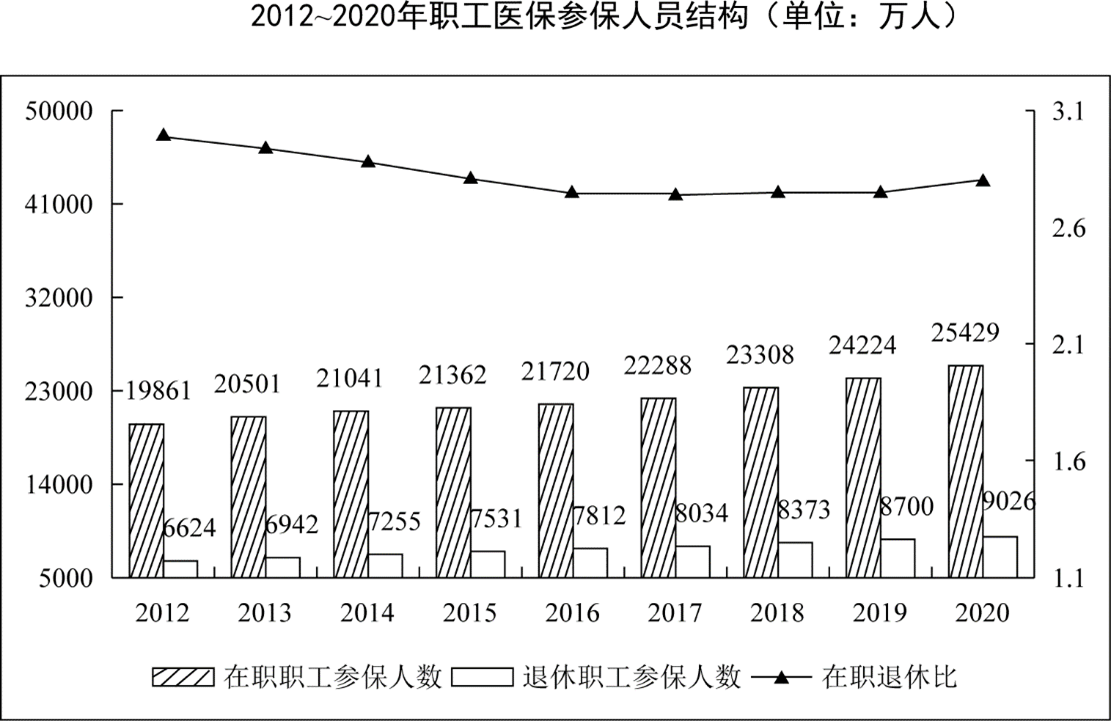 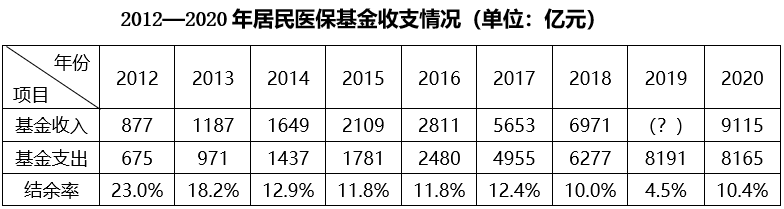 106 、  假设2021年居民医保基金收入同比增速与2020年相同，那么，2021年居民医保基金收入约为：A.9598亿元B.9689亿元C.9727亿元D.9873亿元政道答案：B题目解析第一步，本题考查现期量。
第二步，定位表格材料。
第三步，根据结余率=，2019年，，化简解得2019年基金收入约为8577。根据2020年与2019年增速相同，可得，即2021年居民医保基金收入为，观察选项出现首位相同第二位不同的情况，将数据从左向右截取前三位，代入数据可得，结合选项应为9689亿元。
因此，选择B选项。107 、  2019年，职工医保参保人数共：A.30322万人B.31681万人C.32924万人D.34455万人政道答案：C题目解析第一步，本题考查简单计算中的和差类。
第二步，定位图表材料一。
第三步，2019年，职工医保参保人数共24224+8700=32924万人。
因此，选择C选项。108 、 下列年份中，在职职工参保人数同比增速大小排序错误的是：A.2017年＞2016年B.2018年＞2017年C.2019年＞2018年D.2020年＞2019年政道答案：C题目解析第一步，本题考查已知现期量和基期量的同比增速比较。
第二步，定位图形材料，对在职职工参保人数来说，2016年，2017年，2018年，2019年同比增速分别为，，，。
第三步，对比发现，2019年同比增速小于2018年同比增速，C选项错误。
因此，选择C选项。109 、  表中（？）处应填入的数字是：A.7822B.8559C.8577D.8898政道答案：C题目解析第一步，本题考查其他计算。
第二步，定位表格材料，2019年基金支出为8191亿元，结余率为4.5%。
第三步，由结余率=，可知对2019年来讲，，则通过式子变换，得到。
因此，选择C选项。110 、 能够从上述资料中推出的有：
①2017年职工医保在职退休比高于2016年
②2020年居民医保参保人数比上年略有增加
③2012—2020年间，职工医保参保人数持续增加
④2012—2020年间，居民医保基金支出增长金额最快的是2017年A.1B.2C.3D.4政道答案：B题目解析第一步，本题考查综合分析题目，且需选出能推出的有几项。
第二步，①比值比较。定位柱状图，根据在职退休比指的是在职职工参保人数与退休职工参保人数之比，可知在职退休比分别为：2017年，2016年，直除首三位分别商277、278，2016年更高，错误。
②读数比较。定位柱状图，材料给出的是职工医保参保人数，并未给出居民医保参保人数，错误。
③读数比较。定位柱状图，观察柱状图可知2012—2020年，在职职工参保人数和退休职工参保人数每年都在增加，则职工医保参保人数每一年都在增加，正确。
④增长率计算比较。定位表格材料，根据增长率=，比较增长率的大小只需比较，2017年，其他年份均小于2，则2017年居民医保基金支出金额增长最快的是2017年，正确。
综上，正确的有③④，共2项。
因此，选择B选项。政道教育官网www.ahrsksw.net